Změnový list  Změnový list  Změnový list  Změnový list  Změnový list  Změnový list  Změnový list  Změnový list  Změnový list  Změnový list  Změnový list  Změnový list  Změnový list  Změnový list  Změnový list  Změnový list  Změnový list  Změnový list  Změnový list  Změnový list  Změnový list  Změnový list  Změnový list  Změnový list  Změnový list  Název a evidenční číslo Stavby: Přístaviště na Labi – I. fáze                                                  Přístaviště Štětí – číslo projektu 542 553 0011Název a evidenční číslo Stavby: Přístaviště na Labi – I. fáze                                                  Přístaviště Štětí – číslo projektu 542 553 0011Název a evidenční číslo Stavby: Přístaviště na Labi – I. fáze                                                  Přístaviště Štětí – číslo projektu 542 553 0011Název a evidenční číslo Stavby: Přístaviště na Labi – I. fáze                                                  Přístaviště Štětí – číslo projektu 542 553 0011Název a evidenční číslo Stavby: Přístaviště na Labi – I. fáze                                                  Přístaviště Štětí – číslo projektu 542 553 0011Název a evidenční číslo Stavby: Přístaviště na Labi – I. fáze                                                  Přístaviště Štětí – číslo projektu 542 553 0011Název a evidenční číslo Stavby: Přístaviště na Labi – I. fáze                                                  Přístaviště Štětí – číslo projektu 542 553 0011Název a evidenční číslo Stavby: Přístaviště na Labi – I. fáze                                                  Přístaviště Štětí – číslo projektu 542 553 0011Název a evidenční číslo Stavby: Přístaviště na Labi – I. fáze                                                  Přístaviště Štětí – číslo projektu 542 553 0011Název a evidenční číslo Stavby: Přístaviště na Labi – I. fáze                                                  Přístaviště Štětí – číslo projektu 542 553 0011Název a evidenční číslo Stavby: Přístaviště na Labi – I. fáze                                                  Přístaviště Štětí – číslo projektu 542 553 0011Název a evidenční číslo Stavby: Přístaviště na Labi – I. fáze                                                  Přístaviště Štětí – číslo projektu 542 553 0011Název a evidenční číslo Stavby: Přístaviště na Labi – I. fáze                                                  Přístaviště Štětí – číslo projektu 542 553 0011Číslo SO/PS / číslo Změny SO/PS:Číslo SO/PS / číslo Změny SO/PS:Číslo SO/PS / číslo Změny SO/PS:Číslo SO/PS / číslo Změny SO/PS:Číslo SO/PS / číslo Změny SO/PS:Číslo SO/PS / číslo Změny SO/PS:Číslo SO/PS / číslo Změny SO/PS:Pořadové číslo ZBV:Pořadové číslo ZBV:Pořadové číslo ZBV:Pořadové číslo ZBV:Název stavebního objektu/provozního souboru (SO/PS):   SO O1.3 – VýložníkyNázev stavebního objektu/provozního souboru (SO/PS):   SO O1.3 – VýložníkyNázev stavebního objektu/provozního souboru (SO/PS):   SO O1.3 – VýložníkyNázev stavebního objektu/provozního souboru (SO/PS):   SO O1.3 – VýložníkyNázev stavebního objektu/provozního souboru (SO/PS):   SO O1.3 – VýložníkyNázev stavebního objektu/provozního souboru (SO/PS):   SO O1.3 – VýložníkyNázev stavebního objektu/provozního souboru (SO/PS):   SO O1.3 – VýložníkyNázev stavebního objektu/provozního souboru (SO/PS):   SO O1.3 – VýložníkyNázev stavebního objektu/provozního souboru (SO/PS):   SO O1.3 – VýložníkyNázev stavebního objektu/provozního souboru (SO/PS):   SO O1.3 – VýložníkyNázev stavebního objektu/provozního souboru (SO/PS):   SO O1.3 – VýložníkyNázev stavebního objektu/provozního souboru (SO/PS):   SO O1.3 – VýložníkyNázev stavebního objektu/provozního souboru (SO/PS):   SO O1.3 – VýložníkySO 01.3 SO 01.3 SO 01.3 SO 01.3 SO 01.3 SO 01.3 SO 01.3 05.05.05.05.Strany smlouvy o dílo S/ŘVC/099/R/SoD/2020 na realizaci výše uvedené Stavby uzavřené dne 18.2. 2022 (dále jen Smlouva): Strany smlouvy o dílo S/ŘVC/099/R/SoD/2020 na realizaci výše uvedené Stavby uzavřené dne 18.2. 2022 (dále jen Smlouva): Strany smlouvy o dílo S/ŘVC/099/R/SoD/2020 na realizaci výše uvedené Stavby uzavřené dne 18.2. 2022 (dále jen Smlouva): Strany smlouvy o dílo S/ŘVC/099/R/SoD/2020 na realizaci výše uvedené Stavby uzavřené dne 18.2. 2022 (dále jen Smlouva): Strany smlouvy o dílo S/ŘVC/099/R/SoD/2020 na realizaci výše uvedené Stavby uzavřené dne 18.2. 2022 (dále jen Smlouva): Strany smlouvy o dílo S/ŘVC/099/R/SoD/2020 na realizaci výše uvedené Stavby uzavřené dne 18.2. 2022 (dále jen Smlouva): Strany smlouvy o dílo S/ŘVC/099/R/SoD/2020 na realizaci výše uvedené Stavby uzavřené dne 18.2. 2022 (dále jen Smlouva): Strany smlouvy o dílo S/ŘVC/099/R/SoD/2020 na realizaci výše uvedené Stavby uzavřené dne 18.2. 2022 (dále jen Smlouva): Strany smlouvy o dílo S/ŘVC/099/R/SoD/2020 na realizaci výše uvedené Stavby uzavřené dne 18.2. 2022 (dále jen Smlouva): Strany smlouvy o dílo S/ŘVC/099/R/SoD/2020 na realizaci výše uvedené Stavby uzavřené dne 18.2. 2022 (dále jen Smlouva): Strany smlouvy o dílo S/ŘVC/099/R/SoD/2020 na realizaci výše uvedené Stavby uzavřené dne 18.2. 2022 (dále jen Smlouva): Strany smlouvy o dílo S/ŘVC/099/R/SoD/2020 na realizaci výše uvedené Stavby uzavřené dne 18.2. 2022 (dále jen Smlouva): Strany smlouvy o dílo S/ŘVC/099/R/SoD/2020 na realizaci výše uvedené Stavby uzavřené dne 18.2. 2022 (dále jen Smlouva): Strany smlouvy o dílo S/ŘVC/099/R/SoD/2020 na realizaci výše uvedené Stavby uzavřené dne 18.2. 2022 (dále jen Smlouva): Strany smlouvy o dílo S/ŘVC/099/R/SoD/2020 na realizaci výše uvedené Stavby uzavřené dne 18.2. 2022 (dále jen Smlouva): Strany smlouvy o dílo S/ŘVC/099/R/SoD/2020 na realizaci výše uvedené Stavby uzavřené dne 18.2. 2022 (dále jen Smlouva): Strany smlouvy o dílo S/ŘVC/099/R/SoD/2020 na realizaci výše uvedené Stavby uzavřené dne 18.2. 2022 (dále jen Smlouva): Strany smlouvy o dílo S/ŘVC/099/R/SoD/2020 na realizaci výše uvedené Stavby uzavřené dne 18.2. 2022 (dále jen Smlouva): Strany smlouvy o dílo S/ŘVC/099/R/SoD/2020 na realizaci výše uvedené Stavby uzavřené dne 18.2. 2022 (dále jen Smlouva): Strany smlouvy o dílo S/ŘVC/099/R/SoD/2020 na realizaci výše uvedené Stavby uzavřené dne 18.2. 2022 (dále jen Smlouva): Strany smlouvy o dílo S/ŘVC/099/R/SoD/2020 na realizaci výše uvedené Stavby uzavřené dne 18.2. 2022 (dále jen Smlouva): Strany smlouvy o dílo S/ŘVC/099/R/SoD/2020 na realizaci výše uvedené Stavby uzavřené dne 18.2. 2022 (dále jen Smlouva): Strany smlouvy o dílo S/ŘVC/099/R/SoD/2020 na realizaci výše uvedené Stavby uzavřené dne 18.2. 2022 (dále jen Smlouva): Objednatel: Česká republika-Ředitelství vodních cest ČR se sídlem nábřeží L. Svobody 1222/12, 110 15 Praha 1Objednatel: Česká republika-Ředitelství vodních cest ČR se sídlem nábřeží L. Svobody 1222/12, 110 15 Praha 1Objednatel: Česká republika-Ředitelství vodních cest ČR se sídlem nábřeží L. Svobody 1222/12, 110 15 Praha 1Objednatel: Česká republika-Ředitelství vodních cest ČR se sídlem nábřeží L. Svobody 1222/12, 110 15 Praha 1Objednatel: Česká republika-Ředitelství vodních cest ČR se sídlem nábřeží L. Svobody 1222/12, 110 15 Praha 1Objednatel: Česká republika-Ředitelství vodních cest ČR se sídlem nábřeží L. Svobody 1222/12, 110 15 Praha 1Objednatel: Česká republika-Ředitelství vodních cest ČR se sídlem nábřeží L. Svobody 1222/12, 110 15 Praha 1Objednatel: Česká republika-Ředitelství vodních cest ČR se sídlem nábřeží L. Svobody 1222/12, 110 15 Praha 1Objednatel: Česká republika-Ředitelství vodních cest ČR se sídlem nábřeží L. Svobody 1222/12, 110 15 Praha 1Objednatel: Česká republika-Ředitelství vodních cest ČR se sídlem nábřeží L. Svobody 1222/12, 110 15 Praha 1Objednatel: Česká republika-Ředitelství vodních cest ČR se sídlem nábřeží L. Svobody 1222/12, 110 15 Praha 1Objednatel: Česká republika-Ředitelství vodních cest ČR se sídlem nábřeží L. Svobody 1222/12, 110 15 Praha 1Objednatel: Česká republika-Ředitelství vodních cest ČR se sídlem nábřeží L. Svobody 1222/12, 110 15 Praha 1Objednatel: Česká republika-Ředitelství vodních cest ČR se sídlem nábřeží L. Svobody 1222/12, 110 15 Praha 1Objednatel: Česká republika-Ředitelství vodních cest ČR se sídlem nábřeží L. Svobody 1222/12, 110 15 Praha 1Objednatel: Česká republika-Ředitelství vodních cest ČR se sídlem nábřeží L. Svobody 1222/12, 110 15 Praha 1Objednatel: Česká republika-Ředitelství vodních cest ČR se sídlem nábřeží L. Svobody 1222/12, 110 15 Praha 1Objednatel: Česká republika-Ředitelství vodních cest ČR se sídlem nábřeží L. Svobody 1222/12, 110 15 Praha 1Objednatel: Česká republika-Ředitelství vodních cest ČR se sídlem nábřeží L. Svobody 1222/12, 110 15 Praha 1Objednatel: Česká republika-Ředitelství vodních cest ČR se sídlem nábřeží L. Svobody 1222/12, 110 15 Praha 1Objednatel: Česká republika-Ředitelství vodních cest ČR se sídlem nábřeží L. Svobody 1222/12, 110 15 Praha 1Objednatel: Česká republika-Ředitelství vodních cest ČR se sídlem nábřeží L. Svobody 1222/12, 110 15 Praha 1Objednatel: Česká republika-Ředitelství vodních cest ČR se sídlem nábřeží L. Svobody 1222/12, 110 15 Praha 1Zhotovitel: Metrostav a.s., Koželužská 2450/4, 180 00 Praha 8 LibeňZhotovitel: Metrostav a.s., Koželužská 2450/4, 180 00 Praha 8 LibeňZhotovitel: Metrostav a.s., Koželužská 2450/4, 180 00 Praha 8 LibeňZhotovitel: Metrostav a.s., Koželužská 2450/4, 180 00 Praha 8 LibeňZhotovitel: Metrostav a.s., Koželužská 2450/4, 180 00 Praha 8 LibeňZhotovitel: Metrostav a.s., Koželužská 2450/4, 180 00 Praha 8 LibeňZhotovitel: Metrostav a.s., Koželužská 2450/4, 180 00 Praha 8 LibeňZhotovitel: Metrostav a.s., Koželužská 2450/4, 180 00 Praha 8 LibeňZhotovitel: Metrostav a.s., Koželužská 2450/4, 180 00 Praha 8 LibeňZhotovitel: Metrostav a.s., Koželužská 2450/4, 180 00 Praha 8 LibeňZhotovitel: Metrostav a.s., Koželužská 2450/4, 180 00 Praha 8 LibeňZhotovitel: Metrostav a.s., Koželužská 2450/4, 180 00 Praha 8 LibeňZhotovitel: Metrostav a.s., Koželužská 2450/4, 180 00 Praha 8 LibeňZhotovitel: Metrostav a.s., Koželužská 2450/4, 180 00 Praha 8 LibeňZhotovitel: Metrostav a.s., Koželužská 2450/4, 180 00 Praha 8 LibeňZhotovitel: Metrostav a.s., Koželužská 2450/4, 180 00 Praha 8 LibeňZhotovitel: Metrostav a.s., Koželužská 2450/4, 180 00 Praha 8 LibeňZhotovitel: Metrostav a.s., Koželužská 2450/4, 180 00 Praha 8 LibeňZhotovitel: Metrostav a.s., Koželužská 2450/4, 180 00 Praha 8 LibeňZhotovitel: Metrostav a.s., Koželužská 2450/4, 180 00 Praha 8 LibeňZhotovitel: Metrostav a.s., Koželužská 2450/4, 180 00 Praha 8 LibeňZhotovitel: Metrostav a.s., Koželužská 2450/4, 180 00 Praha 8 LibeňZhotovitel: Metrostav a.s., Koželužská 2450/4, 180 00 Praha 8 LibeňSouvisející dokumenty Změnového listu: Související dokumenty Změnového listu: Související dokumenty Změnového listu: Související dokumenty Změnového listu: Související dokumenty Změnového listu: Související dokumenty Změnového listu: Související dokumenty Změnového listu: Související dokumenty Změnového listu: Související dokumenty Změnového listu: Pare č.Pare č.PříjemcePříjemcePříjemcePříjemcePříjemceOznámení variace zhotovitele č. 06-2022 z 1.12.2022Rozpis ocenění změn dle položekGrafický výtah z PDTest zakázkyOznámení variace zhotovitele č. 06-2022 z 1.12.2022Rozpis ocenění změn dle položekGrafický výtah z PDTest zakázkyOznámení variace zhotovitele č. 06-2022 z 1.12.2022Rozpis ocenění změn dle položekGrafický výtah z PDTest zakázkyOznámení variace zhotovitele č. 06-2022 z 1.12.2022Rozpis ocenění změn dle položekGrafický výtah z PDTest zakázkyOznámení variace zhotovitele č. 06-2022 z 1.12.2022Rozpis ocenění změn dle položekGrafický výtah z PDTest zakázkyOznámení variace zhotovitele č. 06-2022 z 1.12.2022Rozpis ocenění změn dle položekGrafický výtah z PDTest zakázkyOznámení variace zhotovitele č. 06-2022 z 1.12.2022Rozpis ocenění změn dle položekGrafický výtah z PDTest zakázkyOznámení variace zhotovitele č. 06-2022 z 1.12.2022Rozpis ocenění změn dle položekGrafický výtah z PDTest zakázkyOznámení variace zhotovitele č. 06-2022 z 1.12.2022Rozpis ocenění změn dle položekGrafický výtah z PDTest zakázkyOznámení variace zhotovitele č. 06-2022 z 1.12.2022Rozpis ocenění změn dle položekGrafický výtah z PDTest zakázkyOznámení variace zhotovitele č. 06-2022 z 1.12.2022Rozpis ocenění změn dle položekGrafický výtah z PDTest zakázkyOznámení variace zhotovitele č. 06-2022 z 1.12.2022Rozpis ocenění změn dle položekGrafický výtah z PDTest zakázky11Správce stavby Správce stavby Správce stavby Správce stavby Správce stavby 22ZhotovitelZhotovitelZhotovitelZhotovitelZhotovitel33ObjednatelObjednatelObjednatelObjednatelObjednatelZveřejňuje se pouze Změnový list.Zveřejňuje se pouze Změnový list.Zveřejňuje se pouze Změnový list.Zveřejňuje se pouze Změnový list.Zveřejňuje se pouze Změnový list.Zveřejňuje se pouze Změnový list.Zveřejňuje se pouze Změnový list.Zveřejňuje se pouze Změnový list.Zveřejňuje se pouze Změnový list.Zveřejňuje se pouze Změnový list.Zveřejňuje se pouze Změnový list.Zveřejňuje se pouze Změnový list.Iniciátor změny: ZhotovitelIniciátor změny: ZhotovitelIniciátor změny: ZhotovitelIniciátor změny: ZhotovitelIniciátor změny: ZhotovitelIniciátor změny: ZhotovitelIniciátor změny: ZhotovitelIniciátor změny: ZhotovitelIniciátor změny: ZhotovitelIniciátor změny: ZhotovitelIniciátor změny: ZhotovitelIniciátor změny: ZhotovitelIniciátor změny: ZhotovitelIniciátor změny: ZhotovitelIniciátor změny: ZhotovitelIniciátor změny: ZhotovitelIniciátor změny: ZhotovitelIniciátor změny: ZhotovitelIniciátor změny: ZhotovitelIniciátor změny: ZhotovitelIniciátor změny: ZhotovitelIniciátor změny: ZhotovitelIniciátor změny: ZhotovitelPopis Změny:Popis Změny:Popis Změny:Popis Změny:Popis Změny:Popis Změny:Popis Změny:Popis Změny:Popis Změny:Popis Změny:Popis Změny:Popis Změny:Popis Změny:Popis Změny:Popis Změny:Popis Změny:Popis Změny:Popis Změny:Popis Změny:Popis Změny:Popis Změny:Popis Změny:Popis Změny:Změna položek a jejich doplnění SO 01.3 Výložníky o položky vyvazovací prvky lodí, informační tabulky – změna počtu měrných jednotek stávajících položek a doplnění nových položek na základě vypracované RDS.  Změna tloušťky dřevěné podlahy z 25mm na 21mm.Zdůvodnění:Změna nastala po upřesnění nároků na počet prvků dodávaných zhotovitelem na základě obecných požadavků zadávací dokumentace a po konzultaci se zástupcem oddělení provozu ŘVC ČR. Změna tloušťky dřevěné podlahy nastala na návrh zhotovitele z důvodu omezení na nejmenší možnou míru budoucího kroucení a ohýbání volných konců prken podlahy. Práce jsou v souladu s vypracovanou RDS odsouhlasenou autorským dozorem a se zapracováním připomínek Správce stavby. Změna položek a jejich doplnění SO 01.3 Výložníky o položky vyvazovací prvky lodí, informační tabulky – změna počtu měrných jednotek stávajících položek a doplnění nových položek na základě vypracované RDS.  Změna tloušťky dřevěné podlahy z 25mm na 21mm.Zdůvodnění:Změna nastala po upřesnění nároků na počet prvků dodávaných zhotovitelem na základě obecných požadavků zadávací dokumentace a po konzultaci se zástupcem oddělení provozu ŘVC ČR. Změna tloušťky dřevěné podlahy nastala na návrh zhotovitele z důvodu omezení na nejmenší možnou míru budoucího kroucení a ohýbání volných konců prken podlahy. Práce jsou v souladu s vypracovanou RDS odsouhlasenou autorským dozorem a se zapracováním připomínek Správce stavby. Změna položek a jejich doplnění SO 01.3 Výložníky o položky vyvazovací prvky lodí, informační tabulky – změna počtu měrných jednotek stávajících položek a doplnění nových položek na základě vypracované RDS.  Změna tloušťky dřevěné podlahy z 25mm na 21mm.Zdůvodnění:Změna nastala po upřesnění nároků na počet prvků dodávaných zhotovitelem na základě obecných požadavků zadávací dokumentace a po konzultaci se zástupcem oddělení provozu ŘVC ČR. Změna tloušťky dřevěné podlahy nastala na návrh zhotovitele z důvodu omezení na nejmenší možnou míru budoucího kroucení a ohýbání volných konců prken podlahy. Práce jsou v souladu s vypracovanou RDS odsouhlasenou autorským dozorem a se zapracováním připomínek Správce stavby. Změna položek a jejich doplnění SO 01.3 Výložníky o položky vyvazovací prvky lodí, informační tabulky – změna počtu měrných jednotek stávajících položek a doplnění nových položek na základě vypracované RDS.  Změna tloušťky dřevěné podlahy z 25mm na 21mm.Zdůvodnění:Změna nastala po upřesnění nároků na počet prvků dodávaných zhotovitelem na základě obecných požadavků zadávací dokumentace a po konzultaci se zástupcem oddělení provozu ŘVC ČR. Změna tloušťky dřevěné podlahy nastala na návrh zhotovitele z důvodu omezení na nejmenší možnou míru budoucího kroucení a ohýbání volných konců prken podlahy. Práce jsou v souladu s vypracovanou RDS odsouhlasenou autorským dozorem a se zapracováním připomínek Správce stavby. Změna položek a jejich doplnění SO 01.3 Výložníky o položky vyvazovací prvky lodí, informační tabulky – změna počtu měrných jednotek stávajících položek a doplnění nových položek na základě vypracované RDS.  Změna tloušťky dřevěné podlahy z 25mm na 21mm.Zdůvodnění:Změna nastala po upřesnění nároků na počet prvků dodávaných zhotovitelem na základě obecných požadavků zadávací dokumentace a po konzultaci se zástupcem oddělení provozu ŘVC ČR. Změna tloušťky dřevěné podlahy nastala na návrh zhotovitele z důvodu omezení na nejmenší možnou míru budoucího kroucení a ohýbání volných konců prken podlahy. Práce jsou v souladu s vypracovanou RDS odsouhlasenou autorským dozorem a se zapracováním připomínek Správce stavby. Změna položek a jejich doplnění SO 01.3 Výložníky o položky vyvazovací prvky lodí, informační tabulky – změna počtu měrných jednotek stávajících položek a doplnění nových položek na základě vypracované RDS.  Změna tloušťky dřevěné podlahy z 25mm na 21mm.Zdůvodnění:Změna nastala po upřesnění nároků na počet prvků dodávaných zhotovitelem na základě obecných požadavků zadávací dokumentace a po konzultaci se zástupcem oddělení provozu ŘVC ČR. Změna tloušťky dřevěné podlahy nastala na návrh zhotovitele z důvodu omezení na nejmenší možnou míru budoucího kroucení a ohýbání volných konců prken podlahy. Práce jsou v souladu s vypracovanou RDS odsouhlasenou autorským dozorem a se zapracováním připomínek Správce stavby. Změna položek a jejich doplnění SO 01.3 Výložníky o položky vyvazovací prvky lodí, informační tabulky – změna počtu měrných jednotek stávajících položek a doplnění nových položek na základě vypracované RDS.  Změna tloušťky dřevěné podlahy z 25mm na 21mm.Zdůvodnění:Změna nastala po upřesnění nároků na počet prvků dodávaných zhotovitelem na základě obecných požadavků zadávací dokumentace a po konzultaci se zástupcem oddělení provozu ŘVC ČR. Změna tloušťky dřevěné podlahy nastala na návrh zhotovitele z důvodu omezení na nejmenší možnou míru budoucího kroucení a ohýbání volných konců prken podlahy. Práce jsou v souladu s vypracovanou RDS odsouhlasenou autorským dozorem a se zapracováním připomínek Správce stavby. Změna položek a jejich doplnění SO 01.3 Výložníky o položky vyvazovací prvky lodí, informační tabulky – změna počtu měrných jednotek stávajících položek a doplnění nových položek na základě vypracované RDS.  Změna tloušťky dřevěné podlahy z 25mm na 21mm.Zdůvodnění:Změna nastala po upřesnění nároků na počet prvků dodávaných zhotovitelem na základě obecných požadavků zadávací dokumentace a po konzultaci se zástupcem oddělení provozu ŘVC ČR. Změna tloušťky dřevěné podlahy nastala na návrh zhotovitele z důvodu omezení na nejmenší možnou míru budoucího kroucení a ohýbání volných konců prken podlahy. Práce jsou v souladu s vypracovanou RDS odsouhlasenou autorským dozorem a se zapracováním připomínek Správce stavby. Změna položek a jejich doplnění SO 01.3 Výložníky o položky vyvazovací prvky lodí, informační tabulky – změna počtu měrných jednotek stávajících položek a doplnění nových položek na základě vypracované RDS.  Změna tloušťky dřevěné podlahy z 25mm na 21mm.Zdůvodnění:Změna nastala po upřesnění nároků na počet prvků dodávaných zhotovitelem na základě obecných požadavků zadávací dokumentace a po konzultaci se zástupcem oddělení provozu ŘVC ČR. Změna tloušťky dřevěné podlahy nastala na návrh zhotovitele z důvodu omezení na nejmenší možnou míru budoucího kroucení a ohýbání volných konců prken podlahy. Práce jsou v souladu s vypracovanou RDS odsouhlasenou autorským dozorem a se zapracováním připomínek Správce stavby. Změna položek a jejich doplnění SO 01.3 Výložníky o položky vyvazovací prvky lodí, informační tabulky – změna počtu měrných jednotek stávajících položek a doplnění nových položek na základě vypracované RDS.  Změna tloušťky dřevěné podlahy z 25mm na 21mm.Zdůvodnění:Změna nastala po upřesnění nároků na počet prvků dodávaných zhotovitelem na základě obecných požadavků zadávací dokumentace a po konzultaci se zástupcem oddělení provozu ŘVC ČR. Změna tloušťky dřevěné podlahy nastala na návrh zhotovitele z důvodu omezení na nejmenší možnou míru budoucího kroucení a ohýbání volných konců prken podlahy. Práce jsou v souladu s vypracovanou RDS odsouhlasenou autorským dozorem a se zapracováním připomínek Správce stavby. Změna položek a jejich doplnění SO 01.3 Výložníky o položky vyvazovací prvky lodí, informační tabulky – změna počtu měrných jednotek stávajících položek a doplnění nových položek na základě vypracované RDS.  Změna tloušťky dřevěné podlahy z 25mm na 21mm.Zdůvodnění:Změna nastala po upřesnění nároků na počet prvků dodávaných zhotovitelem na základě obecných požadavků zadávací dokumentace a po konzultaci se zástupcem oddělení provozu ŘVC ČR. Změna tloušťky dřevěné podlahy nastala na návrh zhotovitele z důvodu omezení na nejmenší možnou míru budoucího kroucení a ohýbání volných konců prken podlahy. Práce jsou v souladu s vypracovanou RDS odsouhlasenou autorským dozorem a se zapracováním připomínek Správce stavby. Změna položek a jejich doplnění SO 01.3 Výložníky o položky vyvazovací prvky lodí, informační tabulky – změna počtu měrných jednotek stávajících položek a doplnění nových položek na základě vypracované RDS.  Změna tloušťky dřevěné podlahy z 25mm na 21mm.Zdůvodnění:Změna nastala po upřesnění nároků na počet prvků dodávaných zhotovitelem na základě obecných požadavků zadávací dokumentace a po konzultaci se zástupcem oddělení provozu ŘVC ČR. Změna tloušťky dřevěné podlahy nastala na návrh zhotovitele z důvodu omezení na nejmenší možnou míru budoucího kroucení a ohýbání volných konců prken podlahy. Práce jsou v souladu s vypracovanou RDS odsouhlasenou autorským dozorem a se zapracováním připomínek Správce stavby. Změna položek a jejich doplnění SO 01.3 Výložníky o položky vyvazovací prvky lodí, informační tabulky – změna počtu měrných jednotek stávajících položek a doplnění nových položek na základě vypracované RDS.  Změna tloušťky dřevěné podlahy z 25mm na 21mm.Zdůvodnění:Změna nastala po upřesnění nároků na počet prvků dodávaných zhotovitelem na základě obecných požadavků zadávací dokumentace a po konzultaci se zástupcem oddělení provozu ŘVC ČR. Změna tloušťky dřevěné podlahy nastala na návrh zhotovitele z důvodu omezení na nejmenší možnou míru budoucího kroucení a ohýbání volných konců prken podlahy. Práce jsou v souladu s vypracovanou RDS odsouhlasenou autorským dozorem a se zapracováním připomínek Správce stavby. Změna položek a jejich doplnění SO 01.3 Výložníky o položky vyvazovací prvky lodí, informační tabulky – změna počtu měrných jednotek stávajících položek a doplnění nových položek na základě vypracované RDS.  Změna tloušťky dřevěné podlahy z 25mm na 21mm.Zdůvodnění:Změna nastala po upřesnění nároků na počet prvků dodávaných zhotovitelem na základě obecných požadavků zadávací dokumentace a po konzultaci se zástupcem oddělení provozu ŘVC ČR. Změna tloušťky dřevěné podlahy nastala na návrh zhotovitele z důvodu omezení na nejmenší možnou míru budoucího kroucení a ohýbání volných konců prken podlahy. Práce jsou v souladu s vypracovanou RDS odsouhlasenou autorským dozorem a se zapracováním připomínek Správce stavby. Změna položek a jejich doplnění SO 01.3 Výložníky o položky vyvazovací prvky lodí, informační tabulky – změna počtu měrných jednotek stávajících položek a doplnění nových položek na základě vypracované RDS.  Změna tloušťky dřevěné podlahy z 25mm na 21mm.Zdůvodnění:Změna nastala po upřesnění nároků na počet prvků dodávaných zhotovitelem na základě obecných požadavků zadávací dokumentace a po konzultaci se zástupcem oddělení provozu ŘVC ČR. Změna tloušťky dřevěné podlahy nastala na návrh zhotovitele z důvodu omezení na nejmenší možnou míru budoucího kroucení a ohýbání volných konců prken podlahy. Práce jsou v souladu s vypracovanou RDS odsouhlasenou autorským dozorem a se zapracováním připomínek Správce stavby. Změna položek a jejich doplnění SO 01.3 Výložníky o položky vyvazovací prvky lodí, informační tabulky – změna počtu měrných jednotek stávajících položek a doplnění nových položek na základě vypracované RDS.  Změna tloušťky dřevěné podlahy z 25mm na 21mm.Zdůvodnění:Změna nastala po upřesnění nároků na počet prvků dodávaných zhotovitelem na základě obecných požadavků zadávací dokumentace a po konzultaci se zástupcem oddělení provozu ŘVC ČR. Změna tloušťky dřevěné podlahy nastala na návrh zhotovitele z důvodu omezení na nejmenší možnou míru budoucího kroucení a ohýbání volných konců prken podlahy. Práce jsou v souladu s vypracovanou RDS odsouhlasenou autorským dozorem a se zapracováním připomínek Správce stavby. Změna položek a jejich doplnění SO 01.3 Výložníky o položky vyvazovací prvky lodí, informační tabulky – změna počtu měrných jednotek stávajících položek a doplnění nových položek na základě vypracované RDS.  Změna tloušťky dřevěné podlahy z 25mm na 21mm.Zdůvodnění:Změna nastala po upřesnění nároků na počet prvků dodávaných zhotovitelem na základě obecných požadavků zadávací dokumentace a po konzultaci se zástupcem oddělení provozu ŘVC ČR. Změna tloušťky dřevěné podlahy nastala na návrh zhotovitele z důvodu omezení na nejmenší možnou míru budoucího kroucení a ohýbání volných konců prken podlahy. Práce jsou v souladu s vypracovanou RDS odsouhlasenou autorským dozorem a se zapracováním připomínek Správce stavby. Změna položek a jejich doplnění SO 01.3 Výložníky o položky vyvazovací prvky lodí, informační tabulky – změna počtu měrných jednotek stávajících položek a doplnění nových položek na základě vypracované RDS.  Změna tloušťky dřevěné podlahy z 25mm na 21mm.Zdůvodnění:Změna nastala po upřesnění nároků na počet prvků dodávaných zhotovitelem na základě obecných požadavků zadávací dokumentace a po konzultaci se zástupcem oddělení provozu ŘVC ČR. Změna tloušťky dřevěné podlahy nastala na návrh zhotovitele z důvodu omezení na nejmenší možnou míru budoucího kroucení a ohýbání volných konců prken podlahy. Práce jsou v souladu s vypracovanou RDS odsouhlasenou autorským dozorem a se zapracováním připomínek Správce stavby. Změna položek a jejich doplnění SO 01.3 Výložníky o položky vyvazovací prvky lodí, informační tabulky – změna počtu měrných jednotek stávajících položek a doplnění nových položek na základě vypracované RDS.  Změna tloušťky dřevěné podlahy z 25mm na 21mm.Zdůvodnění:Změna nastala po upřesnění nároků na počet prvků dodávaných zhotovitelem na základě obecných požadavků zadávací dokumentace a po konzultaci se zástupcem oddělení provozu ŘVC ČR. Změna tloušťky dřevěné podlahy nastala na návrh zhotovitele z důvodu omezení na nejmenší možnou míru budoucího kroucení a ohýbání volných konců prken podlahy. Práce jsou v souladu s vypracovanou RDS odsouhlasenou autorským dozorem a se zapracováním připomínek Správce stavby. Údaje v Kč bez DPH:Údaje v Kč bez DPH:Údaje v Kč bez DPH:Údaje v Kč bez DPH:Cena navrhovaných Změn záporných Cena navrhovaných Změn záporných Cena navrhovaných Změn záporných Cena navrhovaných Změn záporných Cena navrhovaných Změn kladnýchCena navrhovaných Změn kladnýchCena navrhovaných Změn kladnýchCena navrhovaných Změn kladnýchCena navrhovaných Změn kladnýchCena navrhovaných Změn kladnýchCena navrhovaných Změn kladnýchCena navrhovaných Změn záporných a Změn kladných celkemCena navrhovaných Změn záporných a Změn kladných celkemCena navrhovaných Změn záporných a Změn kladných celkemCena navrhovaných Změn záporných a Změn kladných celkemCena navrhovaných Změn záporných a Změn kladných celkem-223 033,75-223 033,75-223 033,75-223 033,75         421 899,13         421 899,13         421 899,13         421 899,13         421 899,13         421 899,13         421 899,13644 932,88    644 932,88    644 932,88    644 932,88    644 932,88    Časový vliv na termín dokončení / uvedení do provozuČasový vliv na termín dokončení / uvedení do provozuČasový vliv na termín dokončení / uvedení do provozuČasový vliv na termín dokončení / uvedení do provozuCharakter změny (nehodící škrtněte)Charakter změny (nehodící škrtněte)Charakter změny (nehodící škrtněte)Charakter změny (nehodící škrtněte)Charakter změny (nehodící škrtněte)Charakter změny (nehodící škrtněte)Charakter změny (nehodící škrtněte)Popis a zdůvodnění nepředvídatelnosti, nemožnosti oddělení dodatečných prací (služeb, stavební práce) od původní zakázky a nezbytnost změny pro dokončení předmětu původní zakázky:Popis a zdůvodnění nepředvídatelnosti, nemožnosti oddělení dodatečných prací (služeb, stavební práce) od původní zakázky a nezbytnost změny pro dokončení předmětu původní zakázky:Popis a zdůvodnění nepředvídatelnosti, nemožnosti oddělení dodatečných prací (služeb, stavební práce) od původní zakázky a nezbytnost změny pro dokončení předmětu původní zakázky:Popis a zdůvodnění nepředvídatelnosti, nemožnosti oddělení dodatečných prací (služeb, stavební práce) od původní zakázky a nezbytnost změny pro dokončení předmětu původní zakázky:Popis a zdůvodnění nepředvídatelnosti, nemožnosti oddělení dodatečných prací (služeb, stavební práce) od původní zakázky a nezbytnost změny pro dokončení předmětu původní zakázky:Popis a zdůvodnění nepředvídatelnosti, nemožnosti oddělení dodatečných prací (služeb, stavební práce) od původní zakázky a nezbytnost změny pro dokončení předmětu původní zakázky:Popis a zdůvodnění nepředvídatelnosti, nemožnosti oddělení dodatečných prací (služeb, stavební práce) od původní zakázky a nezbytnost změny pro dokončení předmětu původní zakázky:Popis a zdůvodnění nepředvídatelnosti, nemožnosti oddělení dodatečných prací (služeb, stavební práce) od původní zakázky a nezbytnost změny pro dokončení předmětu původní zakázky:Popis a zdůvodnění nepředvídatelnosti, nemožnosti oddělení dodatečných prací (služeb, stavební práce) od původní zakázky a nezbytnost změny pro dokončení předmětu původní zakázky:Popis a zdůvodnění nepředvídatelnosti, nemožnosti oddělení dodatečných prací (služeb, stavební práce) od původní zakázky a nezbytnost změny pro dokončení předmětu původní zakázky:Popis a zdůvodnění nepředvídatelnosti, nemožnosti oddělení dodatečných prací (služeb, stavební práce) od původní zakázky a nezbytnost změny pro dokončení předmětu původní zakázky:Popis a zdůvodnění nepředvídatelnosti, nemožnosti oddělení dodatečných prací (služeb, stavební práce) od původní zakázky a nezbytnost změny pro dokončení předmětu původní zakázky:Popis a zdůvodnění nepředvídatelnosti, nemožnosti oddělení dodatečných prací (služeb, stavební práce) od původní zakázky a nezbytnost změny pro dokončení předmětu původní zakázky:Popis a zdůvodnění nepředvídatelnosti, nemožnosti oddělení dodatečných prací (služeb, stavební práce) od původní zakázky a nezbytnost změny pro dokončení předmětu původní zakázky:Popis a zdůvodnění nepředvídatelnosti, nemožnosti oddělení dodatečných prací (služeb, stavební práce) od původní zakázky a nezbytnost změny pro dokončení předmětu původní zakázky:Popis a zdůvodnění nepředvídatelnosti, nemožnosti oddělení dodatečných prací (služeb, stavební práce) od původní zakázky a nezbytnost změny pro dokončení předmětu původní zakázky:Popis a zdůvodnění nepředvídatelnosti, nemožnosti oddělení dodatečných prací (služeb, stavební práce) od původní zakázky a nezbytnost změny pro dokončení předmětu původní zakázky:Popis a zdůvodnění nepředvídatelnosti, nemožnosti oddělení dodatečných prací (služeb, stavební práce) od původní zakázky a nezbytnost změny pro dokončení předmětu původní zakázky:Popis a zdůvodnění nepředvídatelnosti, nemožnosti oddělení dodatečných prací (služeb, stavební práce) od původní zakázky a nezbytnost změny pro dokončení předmětu původní zakázky:Popis a zdůvodnění nepředvídatelnosti, nemožnosti oddělení dodatečných prací (služeb, stavební práce) od původní zakázky a nezbytnost změny pro dokončení předmětu původní zakázky:Popis a zdůvodnění nepředvídatelnosti, nemožnosti oddělení dodatečných prací (služeb, stavební práce) od původní zakázky a nezbytnost změny pro dokončení předmětu původní zakázky:Popis a zdůvodnění nepředvídatelnosti, nemožnosti oddělení dodatečných prací (služeb, stavební práce) od původní zakázky a nezbytnost změny pro dokončení předmětu původní zakázky:Popis a zdůvodnění nepředvídatelnosti, nemožnosti oddělení dodatečných prací (služeb, stavební práce) od původní zakázky a nezbytnost změny pro dokončení předmětu původní zakázky:Popis a zdůvodnění nepředvídatelnosti, nemožnosti oddělení dodatečných prací (služeb, stavební práce) od původní zakázky a nezbytnost změny pro dokončení předmětu původní zakázky:ZMĚNA SMLOUVY NENÍ PODSTATNOU ZMĚNOU TJ. SPADÁ POD JEDEN Z BODŮ A-E  (nevztahuje se na ní odstavec 3 článku 40 Směrnice č.S-11/2016 o oběhu smluv a o zadávání veřejných zakázek Ředitelství vodních cest ČR) Verze 1.0ZMĚNA SMLOUVY NENÍ PODSTATNOU ZMĚNOU TJ. SPADÁ POD JEDEN Z BODŮ A-E  (nevztahuje se na ní odstavec 3 článku 40 Směrnice č.S-11/2016 o oběhu smluv a o zadávání veřejných zakázek Ředitelství vodních cest ČR) Verze 1.0ZMĚNA SMLOUVY NENÍ PODSTATNOU ZMĚNOU TJ. SPADÁ POD JEDEN Z BODŮ A-E  (nevztahuje se na ní odstavec 3 článku 40 Směrnice č.S-11/2016 o oběhu smluv a o zadávání veřejných zakázek Ředitelství vodních cest ČR) Verze 1.0ZMĚNA SMLOUVY NENÍ PODSTATNOU ZMĚNOU TJ. SPADÁ POD JEDEN Z BODŮ A-E  (nevztahuje se na ní odstavec 3 článku 40 Směrnice č.S-11/2016 o oběhu smluv a o zadávání veřejných zakázek Ředitelství vodních cest ČR) Verze 1.0ZMĚNA SMLOUVY NENÍ PODSTATNOU ZMĚNOU TJ. SPADÁ POD JEDEN Z BODŮ A-E  (nevztahuje se na ní odstavec 3 článku 40 Směrnice č.S-11/2016 o oběhu smluv a o zadávání veřejných zakázek Ředitelství vodních cest ČR) Verze 1.0ZMĚNA SMLOUVY NENÍ PODSTATNOU ZMĚNOU TJ. SPADÁ POD JEDEN Z BODŮ A-E  (nevztahuje se na ní odstavec 3 článku 40 Směrnice č.S-11/2016 o oběhu smluv a o zadávání veřejných zakázek Ředitelství vodních cest ČR) Verze 1.0ZMĚNA SMLOUVY NENÍ PODSTATNOU ZMĚNOU TJ. SPADÁ POD JEDEN Z BODŮ A-E  (nevztahuje se na ní odstavec 3 článku 40 Směrnice č.S-11/2016 o oběhu smluv a o zadávání veřejných zakázek Ředitelství vodních cest ČR) Verze 1.0ZMĚNA SMLOUVY NENÍ PODSTATNOU ZMĚNOU TJ. SPADÁ POD JEDEN Z BODŮ A-E  (nevztahuje se na ní odstavec 3 článku 40 Směrnice č.S-11/2016 o oběhu smluv a o zadávání veřejných zakázek Ředitelství vodních cest ČR) Verze 1.0ZMĚNA SMLOUVY NENÍ PODSTATNOU ZMĚNOU TJ. SPADÁ POD JEDEN Z BODŮ A-E  (nevztahuje se na ní odstavec 3 článku 40 Směrnice č.S-11/2016 o oběhu smluv a o zadávání veřejných zakázek Ředitelství vodních cest ČR) Verze 1.0ZMĚNA SMLOUVY NENÍ PODSTATNOU ZMĚNOU TJ. SPADÁ POD JEDEN Z BODŮ A-E  (nevztahuje se na ní odstavec 3 článku 40 Směrnice č.S-11/2016 o oběhu smluv a o zadávání veřejných zakázek Ředitelství vodních cest ČR) Verze 1.0ZMĚNA SMLOUVY NENÍ PODSTATNOU ZMĚNOU TJ. SPADÁ POD JEDEN Z BODŮ A-E  (nevztahuje se na ní odstavec 3 článku 40 Směrnice č.S-11/2016 o oběhu smluv a o zadávání veřejných zakázek Ředitelství vodních cest ČR) Verze 1.0ZMĚNA SMLOUVY NENÍ PODSTATNOU ZMĚNOU TJ. SPADÁ POD JEDEN Z BODŮ A-E  (nevztahuje se na ní odstavec 3 článku 40 Směrnice č.S-11/2016 o oběhu smluv a o zadávání veřejných zakázek Ředitelství vodních cest ČR) Verze 1.0ZMĚNA SMLOUVY NENÍ PODSTATNOU ZMĚNOU TJ. SPADÁ POD JEDEN Z BODŮ A-E  (nevztahuje se na ní odstavec 3 článku 40 Směrnice č.S-11/2016 o oběhu smluv a o zadávání veřejných zakázek Ředitelství vodních cest ČR) Verze 1.0ZMĚNA SMLOUVY NENÍ PODSTATNOU ZMĚNOU TJ. SPADÁ POD JEDEN Z BODŮ A-E  (nevztahuje se na ní odstavec 3 článku 40 Směrnice č.S-11/2016 o oběhu smluv a o zadávání veřejných zakázek Ředitelství vodních cest ČR) Verze 1.0ZMĚNA SMLOUVY NENÍ PODSTATNOU ZMĚNOU TJ. SPADÁ POD JEDEN Z BODŮ A-E  (nevztahuje se na ní odstavec 3 článku 40 Směrnice č.S-11/2016 o oběhu smluv a o zadávání veřejných zakázek Ředitelství vodních cest ČR) Verze 1.0ZMĚNA SMLOUVY NENÍ PODSTATNOU ZMĚNOU TJ. SPADÁ POD JEDEN Z BODŮ A-E  (nevztahuje se na ní odstavec 3 článku 40 Směrnice č.S-11/2016 o oběhu smluv a o zadávání veřejných zakázek Ředitelství vodních cest ČR) Verze 1.0ZMĚNA SMLOUVY NENÍ PODSTATNOU ZMĚNOU TJ. SPADÁ POD JEDEN Z BODŮ A-E  (nevztahuje se na ní odstavec 3 článku 40 Směrnice č.S-11/2016 o oběhu smluv a o zadávání veřejných zakázek Ředitelství vodních cest ČR) Verze 1.0ZMĚNA SMLOUVY NENÍ PODSTATNOU ZMĚNOU TJ. SPADÁ POD JEDEN Z BODŮ A-E  (nevztahuje se na ní odstavec 3 článku 40 Směrnice č.S-11/2016 o oběhu smluv a o zadávání veřejných zakázek Ředitelství vodních cest ČR) Verze 1.0ZMĚNA SMLOUVY NENÍ PODSTATNOU ZMĚNOU TJ. SPADÁ POD JEDEN Z BODŮ A-E  (nevztahuje se na ní odstavec 3 článku 40 Směrnice č.S-11/2016 o oběhu smluv a o zadávání veřejných zakázek Ředitelství vodních cest ČR) Verze 1.0ZMĚNA SMLOUVY NENÍ PODSTATNOU ZMĚNOU TJ. SPADÁ POD JEDEN Z BODŮ A-E  (nevztahuje se na ní odstavec 3 článku 40 Směrnice č.S-11/2016 o oběhu smluv a o zadávání veřejných zakázek Ředitelství vodních cest ČR) Verze 1.0ZMĚNA SMLOUVY NENÍ PODSTATNOU ZMĚNOU TJ. SPADÁ POD JEDEN Z BODŮ A-E  (nevztahuje se na ní odstavec 3 článku 40 Směrnice č.S-11/2016 o oběhu smluv a o zadávání veřejných zakázek Ředitelství vodních cest ČR) Verze 1.0ZMĚNA SMLOUVY NENÍ PODSTATNOU ZMĚNOU TJ. SPADÁ POD JEDEN Z BODŮ A-E  (nevztahuje se na ní odstavec 3 článku 40 Směrnice č.S-11/2016 o oběhu smluv a o zadávání veřejných zakázek Ředitelství vodních cest ČR) Verze 1.0ZMĚNA SMLOUVY NENÍ PODSTATNOU ZMĚNOU TJ. SPADÁ POD JEDEN Z BODŮ A-E  (nevztahuje se na ní odstavec 3 článku 40 Směrnice č.S-11/2016 o oběhu smluv a o zadávání veřejných zakázek Ředitelství vodních cest ČR) Verze 1.0ZMĚNA SMLOUVY NENÍ PODSTATNOU ZMĚNOU TJ. SPADÁ POD JEDEN Z BODŮ A-E  (nevztahuje se na ní odstavec 3 článku 40 Směrnice č.S-11/2016 o oběhu smluv a o zadávání veřejných zakázek Ředitelství vodních cest ČR) Verze 1.0Při postupu podle bodu C a D nesmí celkový cenový nárůst související se změnami při odečtení stavebních prací, služeb nebo dodávek, které nebyly s ohledem na tyto změny realizovány, přesáhnout 30 % původní hodnoty závazku.Při postupu podle bodu C a D nesmí celkový cenový nárůst související se změnami při odečtení stavebních prací, služeb nebo dodávek, které nebyly s ohledem na tyto změny realizovány, přesáhnout 30 % původní hodnoty závazku.Při postupu podle bodu C a D nesmí celkový cenový nárůst související se změnami při odečtení stavebních prací, služeb nebo dodávek, které nebyly s ohledem na tyto změny realizovány, přesáhnout 30 % původní hodnoty závazku.Při postupu podle bodu C a D nesmí celkový cenový nárůst související se změnami při odečtení stavebních prací, služeb nebo dodávek, které nebyly s ohledem na tyto změny realizovány, přesáhnout 30 % původní hodnoty závazku.Při postupu podle bodu C a D nesmí celkový cenový nárůst související se změnami při odečtení stavebních prací, služeb nebo dodávek, které nebyly s ohledem na tyto změny realizovány, přesáhnout 30 % původní hodnoty závazku.Při postupu podle bodu C a D nesmí celkový cenový nárůst související se změnami při odečtení stavebních prací, služeb nebo dodávek, které nebyly s ohledem na tyto změny realizovány, přesáhnout 30 % původní hodnoty závazku.Při postupu podle bodu C a D nesmí celkový cenový nárůst související se změnami při odečtení stavebních prací, služeb nebo dodávek, které nebyly s ohledem na tyto změny realizovány, přesáhnout 30 % původní hodnoty závazku.Při postupu podle bodu C a D nesmí celkový cenový nárůst související se změnami při odečtení stavebních prací, služeb nebo dodávek, které nebyly s ohledem na tyto změny realizovány, přesáhnout 30 % původní hodnoty závazku.Při postupu podle bodu C a D nesmí celkový cenový nárůst související se změnami při odečtení stavebních prací, služeb nebo dodávek, které nebyly s ohledem na tyto změny realizovány, přesáhnout 30 % původní hodnoty závazku.Při postupu podle bodu C a D nesmí celkový cenový nárůst související se změnami při odečtení stavebních prací, služeb nebo dodávek, které nebyly s ohledem na tyto změny realizovány, přesáhnout 30 % původní hodnoty závazku.Při postupu podle bodu C a D nesmí celkový cenový nárůst související se změnami při odečtení stavebních prací, služeb nebo dodávek, které nebyly s ohledem na tyto změny realizovány, přesáhnout 30 % původní hodnoty závazku.Při postupu podle bodu C a D nesmí celkový cenový nárůst související se změnami při odečtení stavebních prací, služeb nebo dodávek, které nebyly s ohledem na tyto změny realizovány, přesáhnout 30 % původní hodnoty závazku.Při postupu podle bodu C a D nesmí celkový cenový nárůst související se změnami při odečtení stavebních prací, služeb nebo dodávek, které nebyly s ohledem na tyto změny realizovány, přesáhnout 30 % původní hodnoty závazku.Při postupu podle bodu C a D nesmí celkový cenový nárůst související se změnami při odečtení stavebních prací, služeb nebo dodávek, které nebyly s ohledem na tyto změny realizovány, přesáhnout 30 % původní hodnoty závazku.Při postupu podle bodu C a D nesmí celkový cenový nárůst související se změnami při odečtení stavebních prací, služeb nebo dodávek, které nebyly s ohledem na tyto změny realizovány, přesáhnout 30 % původní hodnoty závazku.Při postupu podle bodu C a D nesmí celkový cenový nárůst související se změnami při odečtení stavebních prací, služeb nebo dodávek, které nebyly s ohledem na tyto změny realizovány, přesáhnout 30 % původní hodnoty závazku.Při postupu podle bodu C a D nesmí celkový cenový nárůst související se změnami při odečtení stavebních prací, služeb nebo dodávek, které nebyly s ohledem na tyto změny realizovány, přesáhnout 30 % původní hodnoty závazku.Při postupu podle bodu C a D nesmí celkový cenový nárůst související se změnami při odečtení stavebních prací, služeb nebo dodávek, které nebyly s ohledem na tyto změny realizovány, přesáhnout 30 % původní hodnoty závazku.Při postupu podle bodu C a D nesmí celkový cenový nárůst související se změnami při odečtení stavebních prací, služeb nebo dodávek, které nebyly s ohledem na tyto změny realizovány, přesáhnout 30 % původní hodnoty závazku.Při postupu podle bodu C a D nesmí celkový cenový nárůst související se změnami při odečtení stavebních prací, služeb nebo dodávek, které nebyly s ohledem na tyto změny realizovány, přesáhnout 30 % původní hodnoty závazku.Při postupu podle bodu C a D nesmí celkový cenový nárůst související se změnami při odečtení stavebních prací, služeb nebo dodávek, které nebyly s ohledem na tyto změny realizovány, přesáhnout 30 % původní hodnoty závazku.Při postupu podle bodu C a D nesmí celkový cenový nárůst související se změnami při odečtení stavebních prací, služeb nebo dodávek, které nebyly s ohledem na tyto změny realizovány, přesáhnout 30 % původní hodnoty závazku.Při postupu podle bodu C a D nesmí celkový cenový nárůst související se změnami při odečtení stavebních prací, služeb nebo dodávek, které nebyly s ohledem na tyto změny realizovány, přesáhnout 30 % původní hodnoty závazku.Při postupu podle bodu C a D nesmí celkový cenový nárůst související se změnami při odečtení stavebních prací, služeb nebo dodávek, které nebyly s ohledem na tyto změny realizovány, přesáhnout 30 % původní hodnoty závazku.A. Nejde o podstatnou změnu závazku, neboť změna: (1) 	by neumožnila účast jiných dodavatelů, ani nemohla ovlivnit výběr dodavatele v původním řízení; (2) 	nemění ekonomickou rovnováhu ve prospěch dodavatele; (3) 	nevede k významnému rozšíření předmětu. Tato změna nemá vliv na výši ceny plnění a předmětem změny je: A. Nejde o podstatnou změnu závazku, neboť změna: (1) 	by neumožnila účast jiných dodavatelů, ani nemohla ovlivnit výběr dodavatele v původním řízení; (2) 	nemění ekonomickou rovnováhu ve prospěch dodavatele; (3) 	nevede k významnému rozšíření předmětu. Tato změna nemá vliv na výši ceny plnění a předmětem změny je: A. Nejde o podstatnou změnu závazku, neboť změna: (1) 	by neumožnila účast jiných dodavatelů, ani nemohla ovlivnit výběr dodavatele v původním řízení; (2) 	nemění ekonomickou rovnováhu ve prospěch dodavatele; (3) 	nevede k významnému rozšíření předmětu. Tato změna nemá vliv na výši ceny plnění a předmětem změny je: A. Nejde o podstatnou změnu závazku, neboť změna: (1) 	by neumožnila účast jiných dodavatelů, ani nemohla ovlivnit výběr dodavatele v původním řízení; (2) 	nemění ekonomickou rovnováhu ve prospěch dodavatele; (3) 	nevede k významnému rozšíření předmětu. Tato změna nemá vliv na výši ceny plnění a předmětem změny je: A. Nejde o podstatnou změnu závazku, neboť změna: (1) 	by neumožnila účast jiných dodavatelů, ani nemohla ovlivnit výběr dodavatele v původním řízení; (2) 	nemění ekonomickou rovnováhu ve prospěch dodavatele; (3) 	nevede k významnému rozšíření předmětu. Tato změna nemá vliv na výši ceny plnění a předmětem změny je: A. Nejde o podstatnou změnu závazku, neboť změna: (1) 	by neumožnila účast jiných dodavatelů, ani nemohla ovlivnit výběr dodavatele v původním řízení; (2) 	nemění ekonomickou rovnováhu ve prospěch dodavatele; (3) 	nevede k významnému rozšíření předmětu. Tato změna nemá vliv na výši ceny plnění a předmětem změny je: A. Nejde o podstatnou změnu závazku, neboť změna: (1) 	by neumožnila účast jiných dodavatelů, ani nemohla ovlivnit výběr dodavatele v původním řízení; (2) 	nemění ekonomickou rovnováhu ve prospěch dodavatele; (3) 	nevede k významnému rozšíření předmětu. Tato změna nemá vliv na výši ceny plnění a předmětem změny je: A. Nejde o podstatnou změnu závazku, neboť změna: (1) 	by neumožnila účast jiných dodavatelů, ani nemohla ovlivnit výběr dodavatele v původním řízení; (2) 	nemění ekonomickou rovnováhu ve prospěch dodavatele; (3) 	nevede k významnému rozšíření předmětu. Tato změna nemá vliv na výši ceny plnění a předmětem změny je: A. Nejde o podstatnou změnu závazku, neboť změna: (1) 	by neumožnila účast jiných dodavatelů, ani nemohla ovlivnit výběr dodavatele v původním řízení; (2) 	nemění ekonomickou rovnováhu ve prospěch dodavatele; (3) 	nevede k významnému rozšíření předmětu. Tato změna nemá vliv na výši ceny plnění a předmětem změny je: A. Nejde o podstatnou změnu závazku, neboť změna: (1) 	by neumožnila účast jiných dodavatelů, ani nemohla ovlivnit výběr dodavatele v původním řízení; (2) 	nemění ekonomickou rovnováhu ve prospěch dodavatele; (3) 	nevede k významnému rozšíření předmětu. Tato změna nemá vliv na výši ceny plnění a předmětem změny je: A. Nejde o podstatnou změnu závazku, neboť změna: (1) 	by neumožnila účast jiných dodavatelů, ani nemohla ovlivnit výběr dodavatele v původním řízení; (2) 	nemění ekonomickou rovnováhu ve prospěch dodavatele; (3) 	nevede k významnému rozšíření předmětu. Tato změna nemá vliv na výši ceny plnění a předmětem změny je: A. Nejde o podstatnou změnu závazku, neboť změna: (1) 	by neumožnila účast jiných dodavatelů, ani nemohla ovlivnit výběr dodavatele v původním řízení; (2) 	nemění ekonomickou rovnováhu ve prospěch dodavatele; (3) 	nevede k významnému rozšíření předmětu. Tato změna nemá vliv na výši ceny plnění a předmětem změny je: A. Nejde o podstatnou změnu závazku, neboť změna: (1) 	by neumožnila účast jiných dodavatelů, ani nemohla ovlivnit výběr dodavatele v původním řízení; (2) 	nemění ekonomickou rovnováhu ve prospěch dodavatele; (3) 	nevede k významnému rozšíření předmětu. Tato změna nemá vliv na výši ceny plnění a předmětem změny je: A. Nejde o podstatnou změnu závazku, neboť změna: (1) 	by neumožnila účast jiných dodavatelů, ani nemohla ovlivnit výběr dodavatele v původním řízení; (2) 	nemění ekonomickou rovnováhu ve prospěch dodavatele; (3) 	nevede k významnému rozšíření předmětu. Tato změna nemá vliv na výši ceny plnění a předmětem změny je: A. Nejde o podstatnou změnu závazku, neboť změna: (1) 	by neumožnila účast jiných dodavatelů, ani nemohla ovlivnit výběr dodavatele v původním řízení; (2) 	nemění ekonomickou rovnováhu ve prospěch dodavatele; (3) 	nevede k významnému rozšíření předmětu. Tato změna nemá vliv na výši ceny plnění a předmětem změny je: A. Nejde o podstatnou změnu závazku, neboť změna: (1) 	by neumožnila účast jiných dodavatelů, ani nemohla ovlivnit výběr dodavatele v původním řízení; (2) 	nemění ekonomickou rovnováhu ve prospěch dodavatele; (3) 	nevede k významnému rozšíření předmětu. Tato změna nemá vliv na výši ceny plnění a předmětem změny je: A. Nejde o podstatnou změnu závazku, neboť změna: (1) 	by neumožnila účast jiných dodavatelů, ani nemohla ovlivnit výběr dodavatele v původním řízení; (2) 	nemění ekonomickou rovnováhu ve prospěch dodavatele; (3) 	nevede k významnému rozšíření předmětu. Tato změna nemá vliv na výši ceny plnění a předmětem změny je: A. Nejde o podstatnou změnu závazku, neboť změna: (1) 	by neumožnila účast jiných dodavatelů, ani nemohla ovlivnit výběr dodavatele v původním řízení; (2) 	nemění ekonomickou rovnováhu ve prospěch dodavatele; (3) 	nevede k významnému rozšíření předmětu. Tato změna nemá vliv na výši ceny plnění a předmětem změny je: A. Nejde o podstatnou změnu závazku, neboť změna: (1) 	by neumožnila účast jiných dodavatelů, ani nemohla ovlivnit výběr dodavatele v původním řízení; (2) 	nemění ekonomickou rovnováhu ve prospěch dodavatele; (3) 	nevede k významnému rozšíření předmětu. Tato změna nemá vliv na výši ceny plnění a předmětem změny je: A. Nejde o podstatnou změnu závazku, neboť změna: (1) 	by neumožnila účast jiných dodavatelů, ani nemohla ovlivnit výběr dodavatele v původním řízení; (2) 	nemění ekonomickou rovnováhu ve prospěch dodavatele; (3) 	nevede k významnému rozšíření předmětu. Tato změna nemá vliv na výši ceny plnění a předmětem změny je: A. Nejde o podstatnou změnu závazku, neboť změna: (1) 	by neumožnila účast jiných dodavatelů, ani nemohla ovlivnit výběr dodavatele v původním řízení; (2) 	nemění ekonomickou rovnováhu ve prospěch dodavatele; (3) 	nevede k významnému rozšíření předmětu. Tato změna nemá vliv na výši ceny plnění a předmětem změny je: A. Nejde o podstatnou změnu závazku, neboť změna: (1) 	by neumožnila účast jiných dodavatelů, ani nemohla ovlivnit výběr dodavatele v původním řízení; (2) 	nemění ekonomickou rovnováhu ve prospěch dodavatele; (3) 	nevede k významnému rozšíření předmětu. Tato změna nemá vliv na výši ceny plnění a předmětem změny je: A. Nejde o podstatnou změnu závazku, neboť změna: (1) 	by neumožnila účast jiných dodavatelů, ani nemohla ovlivnit výběr dodavatele v původním řízení; (2) 	nemění ekonomickou rovnováhu ve prospěch dodavatele; (3) 	nevede k významnému rozšíření předmětu. Tato změna nemá vliv na výši ceny plnění a předmětem změny je: A. Nejde o podstatnou změnu závazku, neboť změna: (1) 	by neumožnila účast jiných dodavatelů, ani nemohla ovlivnit výběr dodavatele v původním řízení; (2) 	nemění ekonomickou rovnováhu ve prospěch dodavatele; (3) 	nevede k významnému rozšíření předmětu. Tato změna nemá vliv na výši ceny plnění a předmětem změny je: B.  Nejde o podstatnou změnu závazku, neboť finanční limit změny (a souhrn všech předpokládaných změn smlouvy) nepřevýší 15 % původní hodnoty veřejné zakázky na stavební práce (10 % u ostatních zakázek) Změna hodnoty ceny díla činí 221 168,76 bez DPH.                                                                    B.  Nejde o podstatnou změnu závazku, neboť finanční limit změny (a souhrn všech předpokládaných změn smlouvy) nepřevýší 15 % původní hodnoty veřejné zakázky na stavební práce (10 % u ostatních zakázek) Změna hodnoty ceny díla činí 221 168,76 bez DPH.                                                                    B.  Nejde o podstatnou změnu závazku, neboť finanční limit změny (a souhrn všech předpokládaných změn smlouvy) nepřevýší 15 % původní hodnoty veřejné zakázky na stavební práce (10 % u ostatních zakázek) Změna hodnoty ceny díla činí 221 168,76 bez DPH.                                                                    B.  Nejde o podstatnou změnu závazku, neboť finanční limit změny (a souhrn všech předpokládaných změn smlouvy) nepřevýší 15 % původní hodnoty veřejné zakázky na stavební práce (10 % u ostatních zakázek) Změna hodnoty ceny díla činí 221 168,76 bez DPH.                                                                    B.  Nejde o podstatnou změnu závazku, neboť finanční limit změny (a souhrn všech předpokládaných změn smlouvy) nepřevýší 15 % původní hodnoty veřejné zakázky na stavební práce (10 % u ostatních zakázek) Změna hodnoty ceny díla činí 221 168,76 bez DPH.                                                                    B.  Nejde o podstatnou změnu závazku, neboť finanční limit změny (a souhrn všech předpokládaných změn smlouvy) nepřevýší 15 % původní hodnoty veřejné zakázky na stavební práce (10 % u ostatních zakázek) Změna hodnoty ceny díla činí 221 168,76 bez DPH.                                                                    B.  Nejde o podstatnou změnu závazku, neboť finanční limit změny (a souhrn všech předpokládaných změn smlouvy) nepřevýší 15 % původní hodnoty veřejné zakázky na stavební práce (10 % u ostatních zakázek) Změna hodnoty ceny díla činí 221 168,76 bez DPH.                                                                    B.  Nejde o podstatnou změnu závazku, neboť finanční limit změny (a souhrn všech předpokládaných změn smlouvy) nepřevýší 15 % původní hodnoty veřejné zakázky na stavební práce (10 % u ostatních zakázek) Změna hodnoty ceny díla činí 221 168,76 bez DPH.                                                                    B.  Nejde o podstatnou změnu závazku, neboť finanční limit změny (a souhrn všech předpokládaných změn smlouvy) nepřevýší 15 % původní hodnoty veřejné zakázky na stavební práce (10 % u ostatních zakázek) Změna hodnoty ceny díla činí 221 168,76 bez DPH.                                                                    B.  Nejde o podstatnou změnu závazku, neboť finanční limit změny (a souhrn všech předpokládaných změn smlouvy) nepřevýší 15 % původní hodnoty veřejné zakázky na stavební práce (10 % u ostatních zakázek) Změna hodnoty ceny díla činí 221 168,76 bez DPH.                                                                    B.  Nejde o podstatnou změnu závazku, neboť finanční limit změny (a souhrn všech předpokládaných změn smlouvy) nepřevýší 15 % původní hodnoty veřejné zakázky na stavební práce (10 % u ostatních zakázek) Změna hodnoty ceny díla činí 221 168,76 bez DPH.                                                                    B.  Nejde o podstatnou změnu závazku, neboť finanční limit změny (a souhrn všech předpokládaných změn smlouvy) nepřevýší 15 % původní hodnoty veřejné zakázky na stavební práce (10 % u ostatních zakázek) Změna hodnoty ceny díla činí 221 168,76 bez DPH.                                                                    B.  Nejde o podstatnou změnu závazku, neboť finanční limit změny (a souhrn všech předpokládaných změn smlouvy) nepřevýší 15 % původní hodnoty veřejné zakázky na stavební práce (10 % u ostatních zakázek) Změna hodnoty ceny díla činí 221 168,76 bez DPH.                                                                    B.  Nejde o podstatnou změnu závazku, neboť finanční limit změny (a souhrn všech předpokládaných změn smlouvy) nepřevýší 15 % původní hodnoty veřejné zakázky na stavební práce (10 % u ostatních zakázek) Změna hodnoty ceny díla činí 221 168,76 bez DPH.                                                                    B.  Nejde o podstatnou změnu závazku, neboť finanční limit změny (a souhrn všech předpokládaných změn smlouvy) nepřevýší 15 % původní hodnoty veřejné zakázky na stavební práce (10 % u ostatních zakázek) Změna hodnoty ceny díla činí 221 168,76 bez DPH.                                                                    B.  Nejde o podstatnou změnu závazku, neboť finanční limit změny (a souhrn všech předpokládaných změn smlouvy) nepřevýší 15 % původní hodnoty veřejné zakázky na stavební práce (10 % u ostatních zakázek) Změna hodnoty ceny díla činí 221 168,76 bez DPH.                                                                    B.  Nejde o podstatnou změnu závazku, neboť finanční limit změny (a souhrn všech předpokládaných změn smlouvy) nepřevýší 15 % původní hodnoty veřejné zakázky na stavební práce (10 % u ostatních zakázek) Změna hodnoty ceny díla činí 221 168,76 bez DPH.                                                                    B.  Nejde o podstatnou změnu závazku, neboť finanční limit změny (a souhrn všech předpokládaných změn smlouvy) nepřevýší 15 % původní hodnoty veřejné zakázky na stavební práce (10 % u ostatních zakázek) Změna hodnoty ceny díla činí 221 168,76 bez DPH.                                                                    B.  Nejde o podstatnou změnu závazku, neboť finanční limit změny (a souhrn všech předpokládaných změn smlouvy) nepřevýší 15 % původní hodnoty veřejné zakázky na stavební práce (10 % u ostatních zakázek) Změna hodnoty ceny díla činí 221 168,76 bez DPH.                                                                    B.  Nejde o podstatnou změnu závazku, neboť finanční limit změny (a souhrn všech předpokládaných změn smlouvy) nepřevýší 15 % původní hodnoty veřejné zakázky na stavební práce (10 % u ostatních zakázek) Změna hodnoty ceny díla činí 221 168,76 bez DPH.                                                                    B.  Nejde o podstatnou změnu závazku, neboť finanční limit změny (a souhrn všech předpokládaných změn smlouvy) nepřevýší 15 % původní hodnoty veřejné zakázky na stavební práce (10 % u ostatních zakázek) Změna hodnoty ceny díla činí 221 168,76 bez DPH.                                                                    B.  Nejde o podstatnou změnu závazku, neboť finanční limit změny (a souhrn všech předpokládaných změn smlouvy) nepřevýší 15 % původní hodnoty veřejné zakázky na stavební práce (10 % u ostatních zakázek) Změna hodnoty ceny díla činí 221 168,76 bez DPH.                                                                    B.  Nejde o podstatnou změnu závazku, neboť finanční limit změny (a souhrn všech předpokládaných změn smlouvy) nepřevýší 15 % původní hodnoty veřejné zakázky na stavební práce (10 % u ostatních zakázek) Změna hodnoty ceny díla činí 221 168,76 bez DPH.                                                                    B.  Nejde o podstatnou změnu závazku, neboť finanční limit změny (a souhrn všech předpokládaných změn smlouvy) nepřevýší 15 % původní hodnoty veřejné zakázky na stavební práce (10 % u ostatních zakázek) Změna hodnoty ceny díla činí 221 168,76 bez DPH.                                                                    C. Nejde o podstatnou změnu závazku, neboť dodatečné stavební práce /služby od dodavatele původní veřejné zakázky jsou nezbytné a změna v osobě dodavatele: C. Nejde o podstatnou změnu závazku, neboť dodatečné stavební práce /služby od dodavatele původní veřejné zakázky jsou nezbytné a změna v osobě dodavatele: C. Nejde o podstatnou změnu závazku, neboť dodatečné stavební práce /služby od dodavatele původní veřejné zakázky jsou nezbytné a změna v osobě dodavatele: C. Nejde o podstatnou změnu závazku, neboť dodatečné stavební práce /služby od dodavatele původní veřejné zakázky jsou nezbytné a změna v osobě dodavatele: C. Nejde o podstatnou změnu závazku, neboť dodatečné stavební práce /služby od dodavatele původní veřejné zakázky jsou nezbytné a změna v osobě dodavatele: C. Nejde o podstatnou změnu závazku, neboť dodatečné stavební práce /služby od dodavatele původní veřejné zakázky jsou nezbytné a změna v osobě dodavatele: C. Nejde o podstatnou změnu závazku, neboť dodatečné stavební práce /služby od dodavatele původní veřejné zakázky jsou nezbytné a změna v osobě dodavatele: C. Nejde o podstatnou změnu závazku, neboť dodatečné stavební práce /služby od dodavatele původní veřejné zakázky jsou nezbytné a změna v osobě dodavatele: C. Nejde o podstatnou změnu závazku, neboť dodatečné stavební práce /služby od dodavatele původní veřejné zakázky jsou nezbytné a změna v osobě dodavatele: C. Nejde o podstatnou změnu závazku, neboť dodatečné stavební práce /služby od dodavatele původní veřejné zakázky jsou nezbytné a změna v osobě dodavatele: C. Nejde o podstatnou změnu závazku, neboť dodatečné stavební práce /služby od dodavatele původní veřejné zakázky jsou nezbytné a změna v osobě dodavatele: C. Nejde o podstatnou změnu závazku, neboť dodatečné stavební práce /služby od dodavatele původní veřejné zakázky jsou nezbytné a změna v osobě dodavatele: C. Nejde o podstatnou změnu závazku, neboť dodatečné stavební práce /služby od dodavatele původní veřejné zakázky jsou nezbytné a změna v osobě dodavatele: C. Nejde o podstatnou změnu závazku, neboť dodatečné stavební práce /služby od dodavatele původní veřejné zakázky jsou nezbytné a změna v osobě dodavatele: C. Nejde o podstatnou změnu závazku, neboť dodatečné stavební práce /služby od dodavatele původní veřejné zakázky jsou nezbytné a změna v osobě dodavatele: C. Nejde o podstatnou změnu závazku, neboť dodatečné stavební práce /služby od dodavatele původní veřejné zakázky jsou nezbytné a změna v osobě dodavatele: C. Nejde o podstatnou změnu závazku, neboť dodatečné stavební práce /služby od dodavatele původní veřejné zakázky jsou nezbytné a změna v osobě dodavatele: C. Nejde o podstatnou změnu závazku, neboť dodatečné stavební práce /služby od dodavatele původní veřejné zakázky jsou nezbytné a změna v osobě dodavatele: C. Nejde o podstatnou změnu závazku, neboť dodatečné stavební práce /služby od dodavatele původní veřejné zakázky jsou nezbytné a změna v osobě dodavatele: C. Nejde o podstatnou změnu závazku, neboť dodatečné stavební práce /služby od dodavatele původní veřejné zakázky jsou nezbytné a změna v osobě dodavatele: C. Nejde o podstatnou změnu závazku, neboť dodatečné stavební práce /služby od dodavatele původní veřejné zakázky jsou nezbytné a změna v osobě dodavatele: C. Nejde o podstatnou změnu závazku, neboť dodatečné stavební práce /služby od dodavatele původní veřejné zakázky jsou nezbytné a změna v osobě dodavatele: C. Nejde o podstatnou změnu závazku, neboť dodatečné stavební práce /služby od dodavatele původní veřejné zakázky jsou nezbytné a změna v osobě dodavatele: C. Nejde o podstatnou změnu závazku, neboť dodatečné stavební práce /služby od dodavatele původní veřejné zakázky jsou nezbytné a změna v osobě dodavatele: není možná z ekonomických nebo technických důvodůVzhledem k zárukám za celkové dílo a souběhu prací na díle není možná změna dodavatele.není možná z ekonomických nebo technických důvodůVzhledem k zárukám za celkové dílo a souběhu prací na díle není možná změna dodavatele.není možná z ekonomických nebo technických důvodůVzhledem k zárukám za celkové dílo a souběhu prací na díle není možná změna dodavatele.není možná z ekonomických nebo technických důvodůVzhledem k zárukám za celkové dílo a souběhu prací na díle není možná změna dodavatele.není možná z ekonomických nebo technických důvodůVzhledem k zárukám za celkové dílo a souběhu prací na díle není možná změna dodavatele.není možná z ekonomických nebo technických důvodůVzhledem k zárukám za celkové dílo a souběhu prací na díle není možná změna dodavatele.není možná z ekonomických nebo technických důvodůVzhledem k zárukám za celkové dílo a souběhu prací na díle není možná změna dodavatele.není možná z ekonomických nebo technických důvodůVzhledem k zárukám za celkové dílo a souběhu prací na díle není možná změna dodavatele.není možná z ekonomických nebo technických důvodůVzhledem k zárukám za celkové dílo a souběhu prací na díle není možná změna dodavatele.není možná z ekonomických nebo technických důvodůVzhledem k zárukám za celkové dílo a souběhu prací na díle není možná změna dodavatele.není možná z ekonomických nebo technických důvodůVzhledem k zárukám za celkové dílo a souběhu prací na díle není možná změna dodavatele.není možná z ekonomických nebo technických důvodůVzhledem k zárukám za celkové dílo a souběhu prací na díle není možná změna dodavatele.není možná z ekonomických nebo technických důvodůVzhledem k zárukám za celkové dílo a souběhu prací na díle není možná změna dodavatele.není možná z ekonomických nebo technických důvodůVzhledem k zárukám za celkové dílo a souběhu prací na díle není možná změna dodavatele.není možná z ekonomických nebo technických důvodůVzhledem k zárukám za celkové dílo a souběhu prací na díle není možná změna dodavatele.není možná z ekonomických nebo technických důvodůVzhledem k zárukám za celkové dílo a souběhu prací na díle není možná změna dodavatele.není možná z ekonomických nebo technických důvodůVzhledem k zárukám za celkové dílo a souběhu prací na díle není možná změna dodavatele.není možná z ekonomických nebo technických důvodůVzhledem k zárukám za celkové dílo a souběhu prací na díle není možná změna dodavatele.není možná z ekonomických nebo technických důvodůVzhledem k zárukám za celkové dílo a souběhu prací na díle není možná změna dodavatele.není možná z ekonomických nebo technických důvodůVzhledem k zárukám za celkové dílo a souběhu prací na díle není možná změna dodavatele.není možná z ekonomických nebo technických důvodůVzhledem k zárukám za celkové dílo a souběhu prací na díle není možná změna dodavatele.není možná z ekonomických nebo technických důvodůVzhledem k zárukám za celkové dílo a souběhu prací na díle není možná změna dodavatele.není možná z ekonomických nebo technických důvodůVzhledem k zárukám za celkové dílo a souběhu prací na díle není možná změna dodavatele.není možná z ekonomických nebo technických důvodůVzhledem k zárukám za celkové dílo a souběhu prací na díle není možná změna dodavatele.by zadavateli způsobila značné obtíže nebo výrazné zvýšení nákladůZměna by způsobila značné administrativní a koordinační obtíže v kontextu se zárukami stávajícího zhotovitele a termínem dokončení prací.by zadavateli způsobila značné obtíže nebo výrazné zvýšení nákladůZměna by způsobila značné administrativní a koordinační obtíže v kontextu se zárukami stávajícího zhotovitele a termínem dokončení prací.by zadavateli způsobila značné obtíže nebo výrazné zvýšení nákladůZměna by způsobila značné administrativní a koordinační obtíže v kontextu se zárukami stávajícího zhotovitele a termínem dokončení prací.by zadavateli způsobila značné obtíže nebo výrazné zvýšení nákladůZměna by způsobila značné administrativní a koordinační obtíže v kontextu se zárukami stávajícího zhotovitele a termínem dokončení prací.by zadavateli způsobila značné obtíže nebo výrazné zvýšení nákladůZměna by způsobila značné administrativní a koordinační obtíže v kontextu se zárukami stávajícího zhotovitele a termínem dokončení prací.by zadavateli způsobila značné obtíže nebo výrazné zvýšení nákladůZměna by způsobila značné administrativní a koordinační obtíže v kontextu se zárukami stávajícího zhotovitele a termínem dokončení prací.by zadavateli způsobila značné obtíže nebo výrazné zvýšení nákladůZměna by způsobila značné administrativní a koordinační obtíže v kontextu se zárukami stávajícího zhotovitele a termínem dokončení prací.by zadavateli způsobila značné obtíže nebo výrazné zvýšení nákladůZměna by způsobila značné administrativní a koordinační obtíže v kontextu se zárukami stávajícího zhotovitele a termínem dokončení prací.by zadavateli způsobila značné obtíže nebo výrazné zvýšení nákladůZměna by způsobila značné administrativní a koordinační obtíže v kontextu se zárukami stávajícího zhotovitele a termínem dokončení prací.by zadavateli způsobila značné obtíže nebo výrazné zvýšení nákladůZměna by způsobila značné administrativní a koordinační obtíže v kontextu se zárukami stávajícího zhotovitele a termínem dokončení prací.by zadavateli způsobila značné obtíže nebo výrazné zvýšení nákladůZměna by způsobila značné administrativní a koordinační obtíže v kontextu se zárukami stávajícího zhotovitele a termínem dokončení prací.by zadavateli způsobila značné obtíže nebo výrazné zvýšení nákladůZměna by způsobila značné administrativní a koordinační obtíže v kontextu se zárukami stávajícího zhotovitele a termínem dokončení prací.by zadavateli způsobila značné obtíže nebo výrazné zvýšení nákladůZměna by způsobila značné administrativní a koordinační obtíže v kontextu se zárukami stávajícího zhotovitele a termínem dokončení prací.by zadavateli způsobila značné obtíže nebo výrazné zvýšení nákladůZměna by způsobila značné administrativní a koordinační obtíže v kontextu se zárukami stávajícího zhotovitele a termínem dokončení prací.by zadavateli způsobila značné obtíže nebo výrazné zvýšení nákladůZměna by způsobila značné administrativní a koordinační obtíže v kontextu se zárukami stávajícího zhotovitele a termínem dokončení prací.by zadavateli způsobila značné obtíže nebo výrazné zvýšení nákladůZměna by způsobila značné administrativní a koordinační obtíže v kontextu se zárukami stávajícího zhotovitele a termínem dokončení prací.by zadavateli způsobila značné obtíže nebo výrazné zvýšení nákladůZměna by způsobila značné administrativní a koordinační obtíže v kontextu se zárukami stávajícího zhotovitele a termínem dokončení prací.by zadavateli způsobila značné obtíže nebo výrazné zvýšení nákladůZměna by způsobila značné administrativní a koordinační obtíže v kontextu se zárukami stávajícího zhotovitele a termínem dokončení prací.by zadavateli způsobila značné obtíže nebo výrazné zvýšení nákladůZměna by způsobila značné administrativní a koordinační obtíže v kontextu se zárukami stávajícího zhotovitele a termínem dokončení prací.by zadavateli způsobila značné obtíže nebo výrazné zvýšení nákladůZměna by způsobila značné administrativní a koordinační obtíže v kontextu se zárukami stávajícího zhotovitele a termínem dokončení prací.by zadavateli způsobila značné obtíže nebo výrazné zvýšení nákladůZměna by způsobila značné administrativní a koordinační obtíže v kontextu se zárukami stávajícího zhotovitele a termínem dokončení prací.by zadavateli způsobila značné obtíže nebo výrazné zvýšení nákladůZměna by způsobila značné administrativní a koordinační obtíže v kontextu se zárukami stávajícího zhotovitele a termínem dokončení prací.by zadavateli způsobila značné obtíže nebo výrazné zvýšení nákladůZměna by způsobila značné administrativní a koordinační obtíže v kontextu se zárukami stávajícího zhotovitele a termínem dokončení prací.by zadavateli způsobila značné obtíže nebo výrazné zvýšení nákladůZměna by způsobila značné administrativní a koordinační obtíže v kontextu se zárukami stávajícího zhotovitele a termínem dokončení prací.c) 	hodnota dodatečných stavebních prací / služeb nepřekročí 50 % původní hodnoty závazku. Činí dle ZBV 01-05 13,57 %. Změna hodnoty ceny díla činí -22 303,38 bez DPH.c) 	hodnota dodatečných stavebních prací / služeb nepřekročí 50 % původní hodnoty závazku. Činí dle ZBV 01-05 13,57 %. Změna hodnoty ceny díla činí -22 303,38 bez DPH.c) 	hodnota dodatečných stavebních prací / služeb nepřekročí 50 % původní hodnoty závazku. Činí dle ZBV 01-05 13,57 %. Změna hodnoty ceny díla činí -22 303,38 bez DPH.c) 	hodnota dodatečných stavebních prací / služeb nepřekročí 50 % původní hodnoty závazku. Činí dle ZBV 01-05 13,57 %. Změna hodnoty ceny díla činí -22 303,38 bez DPH.c) 	hodnota dodatečných stavebních prací / služeb nepřekročí 50 % původní hodnoty závazku. Činí dle ZBV 01-05 13,57 %. Změna hodnoty ceny díla činí -22 303,38 bez DPH.c) 	hodnota dodatečných stavebních prací / služeb nepřekročí 50 % původní hodnoty závazku. Činí dle ZBV 01-05 13,57 %. Změna hodnoty ceny díla činí -22 303,38 bez DPH.c) 	hodnota dodatečných stavebních prací / služeb nepřekročí 50 % původní hodnoty závazku. Činí dle ZBV 01-05 13,57 %. Změna hodnoty ceny díla činí -22 303,38 bez DPH.c) 	hodnota dodatečných stavebních prací / služeb nepřekročí 50 % původní hodnoty závazku. Činí dle ZBV 01-05 13,57 %. Změna hodnoty ceny díla činí -22 303,38 bez DPH.c) 	hodnota dodatečných stavebních prací / služeb nepřekročí 50 % původní hodnoty závazku. Činí dle ZBV 01-05 13,57 %. Změna hodnoty ceny díla činí -22 303,38 bez DPH.c) 	hodnota dodatečných stavebních prací / služeb nepřekročí 50 % původní hodnoty závazku. Činí dle ZBV 01-05 13,57 %. Změna hodnoty ceny díla činí -22 303,38 bez DPH.c) 	hodnota dodatečných stavebních prací / služeb nepřekročí 50 % původní hodnoty závazku. Činí dle ZBV 01-05 13,57 %. Změna hodnoty ceny díla činí -22 303,38 bez DPH.c) 	hodnota dodatečných stavebních prací / služeb nepřekročí 50 % původní hodnoty závazku. Činí dle ZBV 01-05 13,57 %. Změna hodnoty ceny díla činí -22 303,38 bez DPH.c) 	hodnota dodatečných stavebních prací / služeb nepřekročí 50 % původní hodnoty závazku. Činí dle ZBV 01-05 13,57 %. Změna hodnoty ceny díla činí -22 303,38 bez DPH.c) 	hodnota dodatečných stavebních prací / služeb nepřekročí 50 % původní hodnoty závazku. Činí dle ZBV 01-05 13,57 %. Změna hodnoty ceny díla činí -22 303,38 bez DPH.c) 	hodnota dodatečných stavebních prací / služeb nepřekročí 50 % původní hodnoty závazku. Činí dle ZBV 01-05 13,57 %. Změna hodnoty ceny díla činí -22 303,38 bez DPH.c) 	hodnota dodatečných stavebních prací / služeb nepřekročí 50 % původní hodnoty závazku. Činí dle ZBV 01-05 13,57 %. Změna hodnoty ceny díla činí -22 303,38 bez DPH.c) 	hodnota dodatečných stavebních prací / služeb nepřekročí 50 % původní hodnoty závazku. Činí dle ZBV 01-05 13,57 %. Změna hodnoty ceny díla činí -22 303,38 bez DPH.c) 	hodnota dodatečných stavebních prací / služeb nepřekročí 50 % původní hodnoty závazku. Činí dle ZBV 01-05 13,57 %. Změna hodnoty ceny díla činí -22 303,38 bez DPH.c) 	hodnota dodatečných stavebních prací / služeb nepřekročí 50 % původní hodnoty závazku. Činí dle ZBV 01-05 13,57 %. Změna hodnoty ceny díla činí -22 303,38 bez DPH.c) 	hodnota dodatečných stavebních prací / služeb nepřekročí 50 % původní hodnoty závazku. Činí dle ZBV 01-05 13,57 %. Změna hodnoty ceny díla činí -22 303,38 bez DPH.c) 	hodnota dodatečných stavebních prací / služeb nepřekročí 50 % původní hodnoty závazku. Činí dle ZBV 01-05 13,57 %. Změna hodnoty ceny díla činí -22 303,38 bez DPH.c) 	hodnota dodatečných stavebních prací / služeb nepřekročí 50 % původní hodnoty závazku. Činí dle ZBV 01-05 13,57 %. Změna hodnoty ceny díla činí -22 303,38 bez DPH.c) 	hodnota dodatečných stavebních prací / služeb nepřekročí 50 % původní hodnoty závazku. Činí dle ZBV 01-05 13,57 %. Změna hodnoty ceny díla činí -22 303,38 bez DPH.c) 	hodnota dodatečných stavebních prací / služeb nepřekročí 50 % původní hodnoty závazku. Činí dle ZBV 01-05 13,57 %. Změna hodnoty ceny díla činí -22 303,38 bez DPH.D.  Nejde o podstatnou změnu závazku, neboť: D.  Nejde o podstatnou změnu závazku, neboť: D.  Nejde o podstatnou změnu závazku, neboť: D.  Nejde o podstatnou změnu závazku, neboť: D.  Nejde o podstatnou změnu závazku, neboť: D.  Nejde o podstatnou změnu závazku, neboť: D.  Nejde o podstatnou změnu závazku, neboť: D.  Nejde o podstatnou změnu závazku, neboť: D.  Nejde o podstatnou změnu závazku, neboť: D.  Nejde o podstatnou změnu závazku, neboť: D.  Nejde o podstatnou změnu závazku, neboť: D.  Nejde o podstatnou změnu závazku, neboť: D.  Nejde o podstatnou změnu závazku, neboť: D.  Nejde o podstatnou změnu závazku, neboť: D.  Nejde o podstatnou změnu závazku, neboť: D.  Nejde o podstatnou změnu závazku, neboť: D.  Nejde o podstatnou změnu závazku, neboť: D.  Nejde o podstatnou změnu závazku, neboť: D.  Nejde o podstatnou změnu závazku, neboť: D.  Nejde o podstatnou změnu závazku, neboť: D.  Nejde o podstatnou změnu závazku, neboť: D.  Nejde o podstatnou změnu závazku, neboť: D.  Nejde o podstatnou změnu závazku, neboť: D.  Nejde o podstatnou změnu závazku, neboť: a) 	potřeba změny vznikla v důsledku okolností, které zadavatel jednající s náležitou péčí nemohl předvídat. - Změna byla přímo závislá na aktuálním naplnění dodavatelských podmínek trhu vyšší moc/nedostupnost požadovaných materiálů/a) 	potřeba změny vznikla v důsledku okolností, které zadavatel jednající s náležitou péčí nemohl předvídat. - Změna byla přímo závislá na aktuálním naplnění dodavatelských podmínek trhu vyšší moc/nedostupnost požadovaných materiálů/a) 	potřeba změny vznikla v důsledku okolností, které zadavatel jednající s náležitou péčí nemohl předvídat. - Změna byla přímo závislá na aktuálním naplnění dodavatelských podmínek trhu vyšší moc/nedostupnost požadovaných materiálů/a) 	potřeba změny vznikla v důsledku okolností, které zadavatel jednající s náležitou péčí nemohl předvídat. - Změna byla přímo závislá na aktuálním naplnění dodavatelských podmínek trhu vyšší moc/nedostupnost požadovaných materiálů/a) 	potřeba změny vznikla v důsledku okolností, které zadavatel jednající s náležitou péčí nemohl předvídat. - Změna byla přímo závislá na aktuálním naplnění dodavatelských podmínek trhu vyšší moc/nedostupnost požadovaných materiálů/a) 	potřeba změny vznikla v důsledku okolností, které zadavatel jednající s náležitou péčí nemohl předvídat. - Změna byla přímo závislá na aktuálním naplnění dodavatelských podmínek trhu vyšší moc/nedostupnost požadovaných materiálů/a) 	potřeba změny vznikla v důsledku okolností, které zadavatel jednající s náležitou péčí nemohl předvídat. - Změna byla přímo závislá na aktuálním naplnění dodavatelských podmínek trhu vyšší moc/nedostupnost požadovaných materiálů/a) 	potřeba změny vznikla v důsledku okolností, které zadavatel jednající s náležitou péčí nemohl předvídat. - Změna byla přímo závislá na aktuálním naplnění dodavatelských podmínek trhu vyšší moc/nedostupnost požadovaných materiálů/a) 	potřeba změny vznikla v důsledku okolností, které zadavatel jednající s náležitou péčí nemohl předvídat. - Změna byla přímo závislá na aktuálním naplnění dodavatelských podmínek trhu vyšší moc/nedostupnost požadovaných materiálů/a) 	potřeba změny vznikla v důsledku okolností, které zadavatel jednající s náležitou péčí nemohl předvídat. - Změna byla přímo závislá na aktuálním naplnění dodavatelských podmínek trhu vyšší moc/nedostupnost požadovaných materiálů/a) 	potřeba změny vznikla v důsledku okolností, které zadavatel jednající s náležitou péčí nemohl předvídat. - Změna byla přímo závislá na aktuálním naplnění dodavatelských podmínek trhu vyšší moc/nedostupnost požadovaných materiálů/a) 	potřeba změny vznikla v důsledku okolností, které zadavatel jednající s náležitou péčí nemohl předvídat. - Změna byla přímo závislá na aktuálním naplnění dodavatelských podmínek trhu vyšší moc/nedostupnost požadovaných materiálů/a) 	potřeba změny vznikla v důsledku okolností, které zadavatel jednající s náležitou péčí nemohl předvídat. - Změna byla přímo závislá na aktuálním naplnění dodavatelských podmínek trhu vyšší moc/nedostupnost požadovaných materiálů/a) 	potřeba změny vznikla v důsledku okolností, které zadavatel jednající s náležitou péčí nemohl předvídat. - Změna byla přímo závislá na aktuálním naplnění dodavatelských podmínek trhu vyšší moc/nedostupnost požadovaných materiálů/a) 	potřeba změny vznikla v důsledku okolností, které zadavatel jednající s náležitou péčí nemohl předvídat. - Změna byla přímo závislá na aktuálním naplnění dodavatelských podmínek trhu vyšší moc/nedostupnost požadovaných materiálů/a) 	potřeba změny vznikla v důsledku okolností, které zadavatel jednající s náležitou péčí nemohl předvídat. - Změna byla přímo závislá na aktuálním naplnění dodavatelských podmínek trhu vyšší moc/nedostupnost požadovaných materiálů/a) 	potřeba změny vznikla v důsledku okolností, které zadavatel jednající s náležitou péčí nemohl předvídat. - Změna byla přímo závislá na aktuálním naplnění dodavatelských podmínek trhu vyšší moc/nedostupnost požadovaných materiálů/a) 	potřeba změny vznikla v důsledku okolností, které zadavatel jednající s náležitou péčí nemohl předvídat. - Změna byla přímo závislá na aktuálním naplnění dodavatelských podmínek trhu vyšší moc/nedostupnost požadovaných materiálů/a) 	potřeba změny vznikla v důsledku okolností, které zadavatel jednající s náležitou péčí nemohl předvídat. - Změna byla přímo závislá na aktuálním naplnění dodavatelských podmínek trhu vyšší moc/nedostupnost požadovaných materiálů/a) 	potřeba změny vznikla v důsledku okolností, které zadavatel jednající s náležitou péčí nemohl předvídat. - Změna byla přímo závislá na aktuálním naplnění dodavatelských podmínek trhu vyšší moc/nedostupnost požadovaných materiálů/a) 	potřeba změny vznikla v důsledku okolností, které zadavatel jednající s náležitou péčí nemohl předvídat. - Změna byla přímo závislá na aktuálním naplnění dodavatelských podmínek trhu vyšší moc/nedostupnost požadovaných materiálů/a) 	potřeba změny vznikla v důsledku okolností, které zadavatel jednající s náležitou péčí nemohl předvídat. - Změna byla přímo závislá na aktuálním naplnění dodavatelských podmínek trhu vyšší moc/nedostupnost požadovaných materiálů/a) 	potřeba změny vznikla v důsledku okolností, které zadavatel jednající s náležitou péčí nemohl předvídat. - Změna byla přímo závislá na aktuálním naplnění dodavatelských podmínek trhu vyšší moc/nedostupnost požadovaných materiálů/a) 	potřeba změny vznikla v důsledku okolností, které zadavatel jednající s náležitou péčí nemohl předvídat. - Změna byla přímo závislá na aktuálním naplnění dodavatelských podmínek trhu vyšší moc/nedostupnost požadovaných materiálů/b) 	nemění celkovou povahu zakázkyb) 	nemění celkovou povahu zakázkyb) 	nemění celkovou povahu zakázkyb) 	nemění celkovou povahu zakázkyb) 	nemění celkovou povahu zakázkyb) 	nemění celkovou povahu zakázkyb) 	nemění celkovou povahu zakázkyb) 	nemění celkovou povahu zakázkyb) 	nemění celkovou povahu zakázkyb) 	nemění celkovou povahu zakázkyb) 	nemění celkovou povahu zakázkyb) 	nemění celkovou povahu zakázkyb) 	nemění celkovou povahu zakázkyb) 	nemění celkovou povahu zakázkyb) 	nemění celkovou povahu zakázkyb) 	nemění celkovou povahu zakázkyb) 	nemění celkovou povahu zakázkyb) 	nemění celkovou povahu zakázkyb) 	nemění celkovou povahu zakázkyb) 	nemění celkovou povahu zakázkyb) 	nemění celkovou povahu zakázkyb) 	nemění celkovou povahu zakázkyb) 	nemění celkovou povahu zakázkyb) 	nemění celkovou povahu zakázkyc) 	hodnota dodatečných stavebních prací, služeb nebo dodávek (tj. víceprací) nepřekročí 50 % původní hodnoty závazku. Dle ZBV činí  %c) 	hodnota dodatečných stavebních prací, služeb nebo dodávek (tj. víceprací) nepřekročí 50 % původní hodnoty závazku. Dle ZBV činí  %c) 	hodnota dodatečných stavebních prací, služeb nebo dodávek (tj. víceprací) nepřekročí 50 % původní hodnoty závazku. Dle ZBV činí  %c) 	hodnota dodatečných stavebních prací, služeb nebo dodávek (tj. víceprací) nepřekročí 50 % původní hodnoty závazku. Dle ZBV činí  %c) 	hodnota dodatečných stavebních prací, služeb nebo dodávek (tj. víceprací) nepřekročí 50 % původní hodnoty závazku. Dle ZBV činí  %c) 	hodnota dodatečných stavebních prací, služeb nebo dodávek (tj. víceprací) nepřekročí 50 % původní hodnoty závazku. Dle ZBV činí  %c) 	hodnota dodatečných stavebních prací, služeb nebo dodávek (tj. víceprací) nepřekročí 50 % původní hodnoty závazku. Dle ZBV činí  %c) 	hodnota dodatečných stavebních prací, služeb nebo dodávek (tj. víceprací) nepřekročí 50 % původní hodnoty závazku. Dle ZBV činí  %c) 	hodnota dodatečných stavebních prací, služeb nebo dodávek (tj. víceprací) nepřekročí 50 % původní hodnoty závazku. Dle ZBV činí  %c) 	hodnota dodatečných stavebních prací, služeb nebo dodávek (tj. víceprací) nepřekročí 50 % původní hodnoty závazku. Dle ZBV činí  %c) 	hodnota dodatečných stavebních prací, služeb nebo dodávek (tj. víceprací) nepřekročí 50 % původní hodnoty závazku. Dle ZBV činí  %c) 	hodnota dodatečných stavebních prací, služeb nebo dodávek (tj. víceprací) nepřekročí 50 % původní hodnoty závazku. Dle ZBV činí  %c) 	hodnota dodatečných stavebních prací, služeb nebo dodávek (tj. víceprací) nepřekročí 50 % původní hodnoty závazku. Dle ZBV činí  %c) 	hodnota dodatečných stavebních prací, služeb nebo dodávek (tj. víceprací) nepřekročí 50 % původní hodnoty závazku. Dle ZBV činí  %c) 	hodnota dodatečných stavebních prací, služeb nebo dodávek (tj. víceprací) nepřekročí 50 % původní hodnoty závazku. Dle ZBV činí  %c) 	hodnota dodatečných stavebních prací, služeb nebo dodávek (tj. víceprací) nepřekročí 50 % původní hodnoty závazku. Dle ZBV činí  %c) 	hodnota dodatečných stavebních prací, služeb nebo dodávek (tj. víceprací) nepřekročí 50 % původní hodnoty závazku. Dle ZBV činí  %c) 	hodnota dodatečných stavebních prací, služeb nebo dodávek (tj. víceprací) nepřekročí 50 % původní hodnoty závazku. Dle ZBV činí  %c) 	hodnota dodatečných stavebních prací, služeb nebo dodávek (tj. víceprací) nepřekročí 50 % původní hodnoty závazku. Dle ZBV činí  %c) 	hodnota dodatečných stavebních prací, služeb nebo dodávek (tj. víceprací) nepřekročí 50 % původní hodnoty závazku. Dle ZBV činí  %c) 	hodnota dodatečných stavebních prací, služeb nebo dodávek (tj. víceprací) nepřekročí 50 % původní hodnoty závazku. Dle ZBV činí  %c) 	hodnota dodatečných stavebních prací, služeb nebo dodávek (tj. víceprací) nepřekročí 50 % původní hodnoty závazku. Dle ZBV činí  %c) 	hodnota dodatečných stavebních prací, služeb nebo dodávek (tj. víceprací) nepřekročí 50 % původní hodnoty závazku. Dle ZBV činí  %c) 	hodnota dodatečných stavebních prací, služeb nebo dodávek (tj. víceprací) nepřekročí 50 % původní hodnoty závazku. Dle ZBV činí  %E. Za podstatnou změnu závazku se nepovažuje záměna jedné nebo více položek soupisu stavebních prací za předpokladu, že: E. Za podstatnou změnu závazku se nepovažuje záměna jedné nebo více položek soupisu stavebních prací za předpokladu, že: E. Za podstatnou změnu závazku se nepovažuje záměna jedné nebo více položek soupisu stavebních prací za předpokladu, že: E. Za podstatnou změnu závazku se nepovažuje záměna jedné nebo více položek soupisu stavebních prací za předpokladu, že: E. Za podstatnou změnu závazku se nepovažuje záměna jedné nebo více položek soupisu stavebních prací za předpokladu, že: E. Za podstatnou změnu závazku se nepovažuje záměna jedné nebo více položek soupisu stavebních prací za předpokladu, že: E. Za podstatnou změnu závazku se nepovažuje záměna jedné nebo více položek soupisu stavebních prací za předpokladu, že: E. Za podstatnou změnu závazku se nepovažuje záměna jedné nebo více položek soupisu stavebních prací za předpokladu, že: E. Za podstatnou změnu závazku se nepovažuje záměna jedné nebo více položek soupisu stavebních prací za předpokladu, že: E. Za podstatnou změnu závazku se nepovažuje záměna jedné nebo více položek soupisu stavebních prací za předpokladu, že: E. Za podstatnou změnu závazku se nepovažuje záměna jedné nebo více položek soupisu stavebních prací za předpokladu, že: E. Za podstatnou změnu závazku se nepovažuje záměna jedné nebo více položek soupisu stavebních prací za předpokladu, že: E. Za podstatnou změnu závazku se nepovažuje záměna jedné nebo více položek soupisu stavebních prací za předpokladu, že: E. Za podstatnou změnu závazku se nepovažuje záměna jedné nebo více položek soupisu stavebních prací za předpokladu, že: E. Za podstatnou změnu závazku se nepovažuje záměna jedné nebo více položek soupisu stavebních prací za předpokladu, že: E. Za podstatnou změnu závazku se nepovažuje záměna jedné nebo více položek soupisu stavebních prací za předpokladu, že: E. Za podstatnou změnu závazku se nepovažuje záměna jedné nebo více položek soupisu stavebních prací za předpokladu, že: E. Za podstatnou změnu závazku se nepovažuje záměna jedné nebo více položek soupisu stavebních prací za předpokladu, že: E. Za podstatnou změnu závazku se nepovažuje záměna jedné nebo více položek soupisu stavebních prací za předpokladu, že: E. Za podstatnou změnu závazku se nepovažuje záměna jedné nebo více položek soupisu stavebních prací za předpokladu, že: E. Za podstatnou změnu závazku se nepovažuje záměna jedné nebo více položek soupisu stavebních prací za předpokladu, že: E. Za podstatnou změnu závazku se nepovažuje záměna jedné nebo více položek soupisu stavebních prací za předpokladu, že: E. Za podstatnou změnu závazku se nepovažuje záměna jedné nebo více položek soupisu stavebních prací za předpokladu, že: E. Za podstatnou změnu závazku se nepovažuje záměna jedné nebo více položek soupisu stavebních prací za předpokladu, že: a) 	nové položky soupisu stavebních prací představují srovnatelný druh materiálu nebo prací ve vztahu k nahrazovaným položkám -  a) 	nové položky soupisu stavebních prací představují srovnatelný druh materiálu nebo prací ve vztahu k nahrazovaným položkám -  a) 	nové položky soupisu stavebních prací představují srovnatelný druh materiálu nebo prací ve vztahu k nahrazovaným položkám -  a) 	nové položky soupisu stavebních prací představují srovnatelný druh materiálu nebo prací ve vztahu k nahrazovaným položkám -  a) 	nové položky soupisu stavebních prací představují srovnatelný druh materiálu nebo prací ve vztahu k nahrazovaným položkám -  a) 	nové položky soupisu stavebních prací představují srovnatelný druh materiálu nebo prací ve vztahu k nahrazovaným položkám -  a) 	nové položky soupisu stavebních prací představují srovnatelný druh materiálu nebo prací ve vztahu k nahrazovaným položkám -  a) 	nové položky soupisu stavebních prací představují srovnatelný druh materiálu nebo prací ve vztahu k nahrazovaným položkám -  a) 	nové položky soupisu stavebních prací představují srovnatelný druh materiálu nebo prací ve vztahu k nahrazovaným položkám -  a) 	nové položky soupisu stavebních prací představují srovnatelný druh materiálu nebo prací ve vztahu k nahrazovaným položkám -  a) 	nové položky soupisu stavebních prací představují srovnatelný druh materiálu nebo prací ve vztahu k nahrazovaným položkám -  a) 	nové položky soupisu stavebních prací představují srovnatelný druh materiálu nebo prací ve vztahu k nahrazovaným položkám -  a) 	nové položky soupisu stavebních prací představují srovnatelný druh materiálu nebo prací ve vztahu k nahrazovaným položkám -  a) 	nové položky soupisu stavebních prací představují srovnatelný druh materiálu nebo prací ve vztahu k nahrazovaným položkám -  a) 	nové položky soupisu stavebních prací představují srovnatelný druh materiálu nebo prací ve vztahu k nahrazovaným položkám -  a) 	nové položky soupisu stavebních prací představují srovnatelný druh materiálu nebo prací ve vztahu k nahrazovaným položkám -  a) 	nové položky soupisu stavebních prací představují srovnatelný druh materiálu nebo prací ve vztahu k nahrazovaným položkám -  a) 	nové položky soupisu stavebních prací představují srovnatelný druh materiálu nebo prací ve vztahu k nahrazovaným položkám -  a) 	nové položky soupisu stavebních prací představují srovnatelný druh materiálu nebo prací ve vztahu k nahrazovaným položkám -  a) 	nové položky soupisu stavebních prací představují srovnatelný druh materiálu nebo prací ve vztahu k nahrazovaným položkám -  a) 	nové položky soupisu stavebních prací představují srovnatelný druh materiálu nebo prací ve vztahu k nahrazovaným položkám -  a) 	nové položky soupisu stavebních prací představují srovnatelný druh materiálu nebo prací ve vztahu k nahrazovaným položkám -  a) 	nové položky soupisu stavebních prací představují srovnatelný druh materiálu nebo prací ve vztahu k nahrazovaným položkám -  a) 	nové položky soupisu stavebních prací představují srovnatelný druh materiálu nebo prací ve vztahu k nahrazovaným položkám -  b) 	cena materiálu nebo prací podle nových položek soupisu stavebních prací je ve vztahu k nahrazovaným položkám stejná nebo nižší -  b) 	cena materiálu nebo prací podle nových položek soupisu stavebních prací je ve vztahu k nahrazovaným položkám stejná nebo nižší -  b) 	cena materiálu nebo prací podle nových položek soupisu stavebních prací je ve vztahu k nahrazovaným položkám stejná nebo nižší -  b) 	cena materiálu nebo prací podle nových položek soupisu stavebních prací je ve vztahu k nahrazovaným položkám stejná nebo nižší -  b) 	cena materiálu nebo prací podle nových položek soupisu stavebních prací je ve vztahu k nahrazovaným položkám stejná nebo nižší -  b) 	cena materiálu nebo prací podle nových položek soupisu stavebních prací je ve vztahu k nahrazovaným položkám stejná nebo nižší -  b) 	cena materiálu nebo prací podle nových položek soupisu stavebních prací je ve vztahu k nahrazovaným položkám stejná nebo nižší -  b) 	cena materiálu nebo prací podle nových položek soupisu stavebních prací je ve vztahu k nahrazovaným položkám stejná nebo nižší -  b) 	cena materiálu nebo prací podle nových položek soupisu stavebních prací je ve vztahu k nahrazovaným položkám stejná nebo nižší -  b) 	cena materiálu nebo prací podle nových položek soupisu stavebních prací je ve vztahu k nahrazovaným položkám stejná nebo nižší -  b) 	cena materiálu nebo prací podle nových položek soupisu stavebních prací je ve vztahu k nahrazovaným položkám stejná nebo nižší -  b) 	cena materiálu nebo prací podle nových položek soupisu stavebních prací je ve vztahu k nahrazovaným položkám stejná nebo nižší -  b) 	cena materiálu nebo prací podle nových položek soupisu stavebních prací je ve vztahu k nahrazovaným položkám stejná nebo nižší -  b) 	cena materiálu nebo prací podle nových položek soupisu stavebních prací je ve vztahu k nahrazovaným položkám stejná nebo nižší -  b) 	cena materiálu nebo prací podle nových položek soupisu stavebních prací je ve vztahu k nahrazovaným položkám stejná nebo nižší -  b) 	cena materiálu nebo prací podle nových položek soupisu stavebních prací je ve vztahu k nahrazovaným položkám stejná nebo nižší -  b) 	cena materiálu nebo prací podle nových položek soupisu stavebních prací je ve vztahu k nahrazovaným položkám stejná nebo nižší -  b) 	cena materiálu nebo prací podle nových položek soupisu stavebních prací je ve vztahu k nahrazovaným položkám stejná nebo nižší -  b) 	cena materiálu nebo prací podle nových položek soupisu stavebních prací je ve vztahu k nahrazovaným položkám stejná nebo nižší -  b) 	cena materiálu nebo prací podle nových položek soupisu stavebních prací je ve vztahu k nahrazovaným položkám stejná nebo nižší -  b) 	cena materiálu nebo prací podle nových položek soupisu stavebních prací je ve vztahu k nahrazovaným položkám stejná nebo nižší -  b) 	cena materiálu nebo prací podle nových položek soupisu stavebních prací je ve vztahu k nahrazovaným položkám stejná nebo nižší -  b) 	cena materiálu nebo prací podle nových položek soupisu stavebních prací je ve vztahu k nahrazovaným položkám stejná nebo nižší -  b) 	cena materiálu nebo prací podle nových položek soupisu stavebních prací je ve vztahu k nahrazovaným položkám stejná nebo nižší -  c) 	materiál nebo práce podle nových položek soupisu stavebních prací jsou ve vztahu k nahrazovaným položkám kvalitativně stejné nebo vyšší c) 	materiál nebo práce podle nových položek soupisu stavebních prací jsou ve vztahu k nahrazovaným položkám kvalitativně stejné nebo vyšší c) 	materiál nebo práce podle nových položek soupisu stavebních prací jsou ve vztahu k nahrazovaným položkám kvalitativně stejné nebo vyšší c) 	materiál nebo práce podle nových položek soupisu stavebních prací jsou ve vztahu k nahrazovaným položkám kvalitativně stejné nebo vyšší c) 	materiál nebo práce podle nových položek soupisu stavebních prací jsou ve vztahu k nahrazovaným položkám kvalitativně stejné nebo vyšší c) 	materiál nebo práce podle nových položek soupisu stavebních prací jsou ve vztahu k nahrazovaným položkám kvalitativně stejné nebo vyšší c) 	materiál nebo práce podle nových položek soupisu stavebních prací jsou ve vztahu k nahrazovaným položkám kvalitativně stejné nebo vyšší c) 	materiál nebo práce podle nových položek soupisu stavebních prací jsou ve vztahu k nahrazovaným položkám kvalitativně stejné nebo vyšší c) 	materiál nebo práce podle nových položek soupisu stavebních prací jsou ve vztahu k nahrazovaným položkám kvalitativně stejné nebo vyšší c) 	materiál nebo práce podle nových položek soupisu stavebních prací jsou ve vztahu k nahrazovaným položkám kvalitativně stejné nebo vyšší c) 	materiál nebo práce podle nových položek soupisu stavebních prací jsou ve vztahu k nahrazovaným položkám kvalitativně stejné nebo vyšší c) 	materiál nebo práce podle nových položek soupisu stavebních prací jsou ve vztahu k nahrazovaným položkám kvalitativně stejné nebo vyšší c) 	materiál nebo práce podle nových položek soupisu stavebních prací jsou ve vztahu k nahrazovaným položkám kvalitativně stejné nebo vyšší c) 	materiál nebo práce podle nových položek soupisu stavebních prací jsou ve vztahu k nahrazovaným položkám kvalitativně stejné nebo vyšší c) 	materiál nebo práce podle nových položek soupisu stavebních prací jsou ve vztahu k nahrazovaným položkám kvalitativně stejné nebo vyšší c) 	materiál nebo práce podle nových položek soupisu stavebních prací jsou ve vztahu k nahrazovaným položkám kvalitativně stejné nebo vyšší c) 	materiál nebo práce podle nových položek soupisu stavebních prací jsou ve vztahu k nahrazovaným položkám kvalitativně stejné nebo vyšší c) 	materiál nebo práce podle nových položek soupisu stavebních prací jsou ve vztahu k nahrazovaným položkám kvalitativně stejné nebo vyšší c) 	materiál nebo práce podle nových položek soupisu stavebních prací jsou ve vztahu k nahrazovaným položkám kvalitativně stejné nebo vyšší c) 	materiál nebo práce podle nových položek soupisu stavebních prací jsou ve vztahu k nahrazovaným položkám kvalitativně stejné nebo vyšší c) 	materiál nebo práce podle nových položek soupisu stavebních prací jsou ve vztahu k nahrazovaným položkám kvalitativně stejné nebo vyšší c) 	materiál nebo práce podle nových položek soupisu stavebních prací jsou ve vztahu k nahrazovaným položkám kvalitativně stejné nebo vyšší c) 	materiál nebo práce podle nových položek soupisu stavebních prací jsou ve vztahu k nahrazovaným položkám kvalitativně stejné nebo vyšší c) 	materiál nebo práce podle nových položek soupisu stavebních prací jsou ve vztahu k nahrazovaným položkám kvalitativně stejné nebo vyšší d) 	zadavatel vyhotoví o každé jednotlivé záměně přehled obsahující nové položky
soupisu stavebních prací s vymezením položek v původním soupisu stavebních
prací, které jsou takto nahrazovány, spolu s podrobným a srozumitelným
odůvodněním srovnatelnosti materiálu nebo prací a stejné nebo vyšší kvality                                                                                                 d) 	zadavatel vyhotoví o každé jednotlivé záměně přehled obsahující nové položky
soupisu stavebních prací s vymezením položek v původním soupisu stavebních
prací, které jsou takto nahrazovány, spolu s podrobným a srozumitelným
odůvodněním srovnatelnosti materiálu nebo prací a stejné nebo vyšší kvality                                                                                                 d) 	zadavatel vyhotoví o každé jednotlivé záměně přehled obsahující nové položky
soupisu stavebních prací s vymezením položek v původním soupisu stavebních
prací, které jsou takto nahrazovány, spolu s podrobným a srozumitelným
odůvodněním srovnatelnosti materiálu nebo prací a stejné nebo vyšší kvality                                                                                                 d) 	zadavatel vyhotoví o každé jednotlivé záměně přehled obsahující nové položky
soupisu stavebních prací s vymezením položek v původním soupisu stavebních
prací, které jsou takto nahrazovány, spolu s podrobným a srozumitelným
odůvodněním srovnatelnosti materiálu nebo prací a stejné nebo vyšší kvality                                                                                                 d) 	zadavatel vyhotoví o každé jednotlivé záměně přehled obsahující nové položky
soupisu stavebních prací s vymezením položek v původním soupisu stavebních
prací, které jsou takto nahrazovány, spolu s podrobným a srozumitelným
odůvodněním srovnatelnosti materiálu nebo prací a stejné nebo vyšší kvality                                                                                                 d) 	zadavatel vyhotoví o každé jednotlivé záměně přehled obsahující nové položky
soupisu stavebních prací s vymezením položek v původním soupisu stavebních
prací, které jsou takto nahrazovány, spolu s podrobným a srozumitelným
odůvodněním srovnatelnosti materiálu nebo prací a stejné nebo vyšší kvality                                                                                                 d) 	zadavatel vyhotoví o každé jednotlivé záměně přehled obsahující nové položky
soupisu stavebních prací s vymezením položek v původním soupisu stavebních
prací, které jsou takto nahrazovány, spolu s podrobným a srozumitelným
odůvodněním srovnatelnosti materiálu nebo prací a stejné nebo vyšší kvality                                                                                                 d) 	zadavatel vyhotoví o každé jednotlivé záměně přehled obsahující nové položky
soupisu stavebních prací s vymezením položek v původním soupisu stavebních
prací, které jsou takto nahrazovány, spolu s podrobným a srozumitelným
odůvodněním srovnatelnosti materiálu nebo prací a stejné nebo vyšší kvality                                                                                                 d) 	zadavatel vyhotoví o každé jednotlivé záměně přehled obsahující nové položky
soupisu stavebních prací s vymezením položek v původním soupisu stavebních
prací, které jsou takto nahrazovány, spolu s podrobným a srozumitelným
odůvodněním srovnatelnosti materiálu nebo prací a stejné nebo vyšší kvality                                                                                                 d) 	zadavatel vyhotoví o každé jednotlivé záměně přehled obsahující nové položky
soupisu stavebních prací s vymezením položek v původním soupisu stavebních
prací, které jsou takto nahrazovány, spolu s podrobným a srozumitelným
odůvodněním srovnatelnosti materiálu nebo prací a stejné nebo vyšší kvality                                                                                                 d) 	zadavatel vyhotoví o každé jednotlivé záměně přehled obsahující nové položky
soupisu stavebních prací s vymezením položek v původním soupisu stavebních
prací, které jsou takto nahrazovány, spolu s podrobným a srozumitelným
odůvodněním srovnatelnosti materiálu nebo prací a stejné nebo vyšší kvality                                                                                                 d) 	zadavatel vyhotoví o každé jednotlivé záměně přehled obsahující nové položky
soupisu stavebních prací s vymezením položek v původním soupisu stavebních
prací, které jsou takto nahrazovány, spolu s podrobným a srozumitelným
odůvodněním srovnatelnosti materiálu nebo prací a stejné nebo vyšší kvality                                                                                                 d) 	zadavatel vyhotoví o každé jednotlivé záměně přehled obsahující nové položky
soupisu stavebních prací s vymezením položek v původním soupisu stavebních
prací, které jsou takto nahrazovány, spolu s podrobným a srozumitelným
odůvodněním srovnatelnosti materiálu nebo prací a stejné nebo vyšší kvality                                                                                                 d) 	zadavatel vyhotoví o každé jednotlivé záměně přehled obsahující nové položky
soupisu stavebních prací s vymezením položek v původním soupisu stavebních
prací, které jsou takto nahrazovány, spolu s podrobným a srozumitelným
odůvodněním srovnatelnosti materiálu nebo prací a stejné nebo vyšší kvality                                                                                                 d) 	zadavatel vyhotoví o každé jednotlivé záměně přehled obsahující nové položky
soupisu stavebních prací s vymezením položek v původním soupisu stavebních
prací, které jsou takto nahrazovány, spolu s podrobným a srozumitelným
odůvodněním srovnatelnosti materiálu nebo prací a stejné nebo vyšší kvality                                                                                                 d) 	zadavatel vyhotoví o každé jednotlivé záměně přehled obsahující nové položky
soupisu stavebních prací s vymezením položek v původním soupisu stavebních
prací, které jsou takto nahrazovány, spolu s podrobným a srozumitelným
odůvodněním srovnatelnosti materiálu nebo prací a stejné nebo vyšší kvality                                                                                                 d) 	zadavatel vyhotoví o každé jednotlivé záměně přehled obsahující nové položky
soupisu stavebních prací s vymezením položek v původním soupisu stavebních
prací, které jsou takto nahrazovány, spolu s podrobným a srozumitelným
odůvodněním srovnatelnosti materiálu nebo prací a stejné nebo vyšší kvality                                                                                                 d) 	zadavatel vyhotoví o každé jednotlivé záměně přehled obsahující nové položky
soupisu stavebních prací s vymezením položek v původním soupisu stavebních
prací, které jsou takto nahrazovány, spolu s podrobným a srozumitelným
odůvodněním srovnatelnosti materiálu nebo prací a stejné nebo vyšší kvality                                                                                                 d) 	zadavatel vyhotoví o každé jednotlivé záměně přehled obsahující nové položky
soupisu stavebních prací s vymezením položek v původním soupisu stavebních
prací, které jsou takto nahrazovány, spolu s podrobným a srozumitelným
odůvodněním srovnatelnosti materiálu nebo prací a stejné nebo vyšší kvality                                                                                                 d) 	zadavatel vyhotoví o každé jednotlivé záměně přehled obsahující nové položky
soupisu stavebních prací s vymezením položek v původním soupisu stavebních
prací, které jsou takto nahrazovány, spolu s podrobným a srozumitelným
odůvodněním srovnatelnosti materiálu nebo prací a stejné nebo vyšší kvality                                                                                                 d) 	zadavatel vyhotoví o každé jednotlivé záměně přehled obsahující nové položky
soupisu stavebních prací s vymezením položek v původním soupisu stavebních
prací, které jsou takto nahrazovány, spolu s podrobným a srozumitelným
odůvodněním srovnatelnosti materiálu nebo prací a stejné nebo vyšší kvality                                                                                                 d) 	zadavatel vyhotoví o každé jednotlivé záměně přehled obsahující nové položky
soupisu stavebních prací s vymezením položek v původním soupisu stavebních
prací, které jsou takto nahrazovány, spolu s podrobným a srozumitelným
odůvodněním srovnatelnosti materiálu nebo prací a stejné nebo vyšší kvality                                                                                                 d) 	zadavatel vyhotoví o každé jednotlivé záměně přehled obsahující nové položky
soupisu stavebních prací s vymezením položek v původním soupisu stavebních
prací, které jsou takto nahrazovány, spolu s podrobným a srozumitelným
odůvodněním srovnatelnosti materiálu nebo prací a stejné nebo vyšší kvality                                                                                                 d) 	zadavatel vyhotoví o každé jednotlivé záměně přehled obsahující nové položky
soupisu stavebních prací s vymezením položek v původním soupisu stavebních
prací, které jsou takto nahrazovány, spolu s podrobným a srozumitelným
odůvodněním srovnatelnosti materiálu nebo prací a stejné nebo vyšší kvality                                                                                                 Podpis vyjadřuje souhlas se Změnou:Podpis vyjadřuje souhlas se Změnou:Podpis vyjadřuje souhlas se Změnou:Podpis vyjadřuje souhlas se Změnou:Podpis vyjadřuje souhlas se Změnou:Podpis vyjadřuje souhlas se Změnou:Podpis vyjadřuje souhlas se Změnou:Podpis vyjadřuje souhlas se Změnou:Podpis vyjadřuje souhlas se Změnou:Podpis vyjadřuje souhlas se Změnou:Podpis vyjadřuje souhlas se Změnou:Podpis vyjadřuje souhlas se Změnou:Podpis vyjadřuje souhlas se Změnou:Podpis vyjadřuje souhlas se Změnou:Podpis vyjadřuje souhlas se Změnou:Podpis vyjadřuje souhlas se Změnou:Podpis vyjadřuje souhlas se Změnou:Podpis vyjadřuje souhlas se Změnou:Podpis vyjadřuje souhlas se Změnou:Podpis vyjadřuje souhlas se Změnou:Podpis vyjadřuje souhlas se Změnou:Podpis vyjadřuje souhlas se Změnou:Podpis vyjadřuje souhlas se Změnou:Podpis vyjadřuje souhlas se Změnou:Projektant (autorský dozor)Projektant (autorský dozor)Projektant (autorský dozor)Projektant (autorský dozor)Projektant (autorský dozor)Projektant (autorský dozor)Projektant (autorský dozor)Jméno:            XXXXXDatum Datum Datum Datum PodpisPodpisPodpisVyjádření:Vyjádření:Vyjádření:Vyjádření:Vyjádření:Vyjádření:Vyjádření: Autorský dozor původní počet vyvazovacích prvků navrhl dle v té době známých skutečností a požadavku investora a stavu schválených pozic v prostoru nově budovaného mola a výložníků přístaviště MPL  Autorský dozor původní počet vyvazovacích prvků navrhl dle v té době známých skutečností a požadavku investora a stavu schválených pozic v prostoru nově budovaného mola a výložníků přístaviště MPL  Autorský dozor původní počet vyvazovacích prvků navrhl dle v té době známých skutečností a požadavku investora a stavu schválených pozic v prostoru nově budovaného mola a výložníků přístaviště MPL  Autorský dozor původní počet vyvazovacích prvků navrhl dle v té době známých skutečností a požadavku investora a stavu schválených pozic v prostoru nově budovaného mola a výložníků přístaviště MPL  Autorský dozor původní počet vyvazovacích prvků navrhl dle v té době známých skutečností a požadavku investora a stavu schválených pozic v prostoru nově budovaného mola a výložníků přístaviště MPL  Autorský dozor původní počet vyvazovacích prvků navrhl dle v té době známých skutečností a požadavku investora a stavu schválených pozic v prostoru nově budovaného mola a výložníků přístaviště MPL  Autorský dozor původní počet vyvazovacích prvků navrhl dle v té době známých skutečností a požadavku investora a stavu schválených pozic v prostoru nově budovaného mola a výložníků přístaviště MPL  Autorský dozor původní počet vyvazovacích prvků navrhl dle v té době známých skutečností a požadavku investora a stavu schválených pozic v prostoru nově budovaného mola a výložníků přístaviště MPL  Autorský dozor původní počet vyvazovacích prvků navrhl dle v té době známých skutečností a požadavku investora a stavu schválených pozic v prostoru nově budovaného mola a výložníků přístaviště MPL  Autorský dozor původní počet vyvazovacích prvků navrhl dle v té době známých skutečností a požadavku investora a stavu schválených pozic v prostoru nově budovaného mola a výložníků přístaviště MPL  Autorský dozor původní počet vyvazovacích prvků navrhl dle v té době známých skutečností a požadavku investora a stavu schválených pozic v prostoru nově budovaného mola a výložníků přístaviště MPL  Autorský dozor původní počet vyvazovacích prvků navrhl dle v té době známých skutečností a požadavku investora a stavu schválených pozic v prostoru nově budovaného mola a výložníků přístaviště MPL  Autorský dozor původní počet vyvazovacích prvků navrhl dle v té době známých skutečností a požadavku investora a stavu schválených pozic v prostoru nově budovaného mola a výložníků přístaviště MPL  Autorský dozor původní počet vyvazovacích prvků navrhl dle v té době známých skutečností a požadavku investora a stavu schválených pozic v prostoru nově budovaného mola a výložníků přístaviště MPL  Autorský dozor původní počet vyvazovacích prvků navrhl dle v té době známých skutečností a požadavku investora a stavu schválených pozic v prostoru nově budovaného mola a výložníků přístaviště MPL  Autorský dozor původní počet vyvazovacích prvků navrhl dle v té době známých skutečností a požadavku investora a stavu schválených pozic v prostoru nově budovaného mola a výložníků přístaviště MPL  Autorský dozor původní počet vyvazovacích prvků navrhl dle v té době známých skutečností a požadavku investora a stavu schválených pozic v prostoru nově budovaného mola a výložníků přístaviště MPL Garant smlouvy objednateleGarant smlouvy objednateleGarant smlouvy objednateleGarant smlouvy objednateleGarant smlouvy objednateleGarant smlouvy objednateleGarant smlouvy objednateleJméno: XXXXXJméno: XXXXXJméno: XXXXXDatumDatumDatumDatumPodpisPodpisSupervizeSupervizeSupervizeSupervizeSupervizeSupervizeSupervizeJméno: Jméno: Jméno: DatumDatumDatumDatumPodpisPodpisSprávce stavbySprávce stavbySprávce stavbySprávce stavbySprávce stavbySprávce stavbySprávce stavbyJméno: XXXXXJméno: XXXXXJméno: XXXXXDatumDatumDatumDatumPodpisPodpisVyjádření:Vyjádření:Vyjádření:Vyjádření:Vyjádření:Vyjádření:Vyjádření:Správce stavby souhlasí s předloženým ZBV 05Správce stavby souhlasí s předloženým ZBV 05Správce stavby souhlasí s předloženým ZBV 05Správce stavby souhlasí s předloženým ZBV 05Správce stavby souhlasí s předloženým ZBV 05Správce stavby souhlasí s předloženým ZBV 05Správce stavby souhlasí s předloženým ZBV 05Správce stavby souhlasí s předloženým ZBV 05Správce stavby souhlasí s předloženým ZBV 05Správce stavby souhlasí s předloženým ZBV 05Správce stavby souhlasí s předloženým ZBV 05Správce stavby souhlasí s předloženým ZBV 05Správce stavby souhlasí s předloženým ZBV 05Správce stavby souhlasí s předloženým ZBV 05Správce stavby souhlasí s předloženým ZBV 05Správce stavby souhlasí s předloženým ZBV 05Správce stavby souhlasí s předloženým ZBV 05Objednatel a Zhotovitel se dohodli, že u výše uvedeného SO/PS, který je součástí výše uvedené Stavby, budou provedeny Změny, jež jsou podrobně popsány, zdůvodněny, dokladovány a oceněny v dokumentaci této Změny. Smluvní strany shodně prohlašují, že Změny dle tohoto Změnového listu nejsou zlepšením dle čl. 13.2 Smluvních podmínek. Tento Změnový list představuje dodatek Smlouvy. Smlouva se mění v rozsahu upraveném v tomto Změnovém listu. V ostatním zůstávají práva a povinnosti Objednatele a Zhotovitele sjednané ve Smlouvě nedotčeny. Na důkaz toho připojují příslušné osoby oprávněné jednat jménem nebo v zastoupení Objednatele a Zhotovitele své podpisy.Objednatel a Zhotovitel se dohodli, že u výše uvedeného SO/PS, který je součástí výše uvedené Stavby, budou provedeny Změny, jež jsou podrobně popsány, zdůvodněny, dokladovány a oceněny v dokumentaci této Změny. Smluvní strany shodně prohlašují, že Změny dle tohoto Změnového listu nejsou zlepšením dle čl. 13.2 Smluvních podmínek. Tento Změnový list představuje dodatek Smlouvy. Smlouva se mění v rozsahu upraveném v tomto Změnovém listu. V ostatním zůstávají práva a povinnosti Objednatele a Zhotovitele sjednané ve Smlouvě nedotčeny. Na důkaz toho připojují příslušné osoby oprávněné jednat jménem nebo v zastoupení Objednatele a Zhotovitele své podpisy.Rekapitulace změny ceny akce:(uvedené částky jsou bez DPH)Rekapitulace změny ceny akce:(uvedené částky jsou bez DPH)Rekapitulace změny ceny akce:(uvedené částky jsou bez DPH)Rekapitulace změny ceny akce:(uvedené částky jsou bez DPH)Rekapitulace změny ceny akce:(uvedené částky jsou bez DPH)Rekapitulace změny ceny akce:(uvedené částky jsou bez DPH)Rekapitulace změny ceny akce:(uvedené částky jsou bez DPH)Rekapitulace změny ceny akce:(uvedené částky jsou bez DPH)Rekapitulace změny ceny akce:(uvedené částky jsou bez DPH)Smlouva:Smlouva: S/ŘVC/099/R/SoD/2020 S/ŘVC/099/R/SoD/2020 S/ŘVC/099/R/SoD/2020Ze dne:Ze dne:18. 2. 202218. 2. 2022Cena dle Smlouvy:(bez DPH)Cena dle Smlouvy:(bez DPH)23 742 734,99 Kč    23 742 734,99 Kč    23 742 734,99 Kč    23 742 734,99 Kč    23 742 734,99 Kč    23 742 734,99 Kč    23 742 734,99 Kč    Aktuální cena vč. této ZBV č. 05(Smlouva + ∑ ZBV)Aktuální cena vč. této ZBV č. 05(Smlouva + ∑ ZBV) 23 941 600,37 Kč 23 941 600,37 Kč 23 941 600,37 Kč 23 941 600,37 Kč 23 941 600,37 Kč 23 941 600,37 Kč 23 941 600,37 KčZměna ceny celkem:(A+B+C+D+E)Změna ceny celkem:(A+B+C+D+E)Kč:2 924 364,682 924 364,682 924 364,68%:%:13,12Změna celkem dle odstavců:      Odstavec:ABCCDDEZměna celkem dle odstavců:      Kč:221 168,762 360 187,762 360 187,76343 008,16343 008,16Změna celkem dle odstavců:      %:0,9910,5910,591,541,54Limity změny ceny:A: Nemění cenu dodávky       B: max. 15%       C: max 50% (pokud jde pouze o kladné změny)    D: max 50%                                     Pro C a D zároveň platí max 30%, pokud se jedná o součet kladných i záporných změn.Limity změny ceny:A: Nemění cenu dodávky       B: max. 15%       C: max 50% (pokud jde pouze o kladné změny)    D: max 50%                                     Pro C a D zároveň platí max 30%, pokud se jedná o součet kladných i záporných změn.Limity změny ceny:A: Nemění cenu dodávky       B: max. 15%       C: max 50% (pokud jde pouze o kladné změny)    D: max 50%                                     Pro C a D zároveň platí max 30%, pokud se jedná o součet kladných i záporných změn.Limity změny ceny:A: Nemění cenu dodávky       B: max. 15%       C: max 50% (pokud jde pouze o kladné změny)    D: max 50%                                     Pro C a D zároveň platí max 30%, pokud se jedná o součet kladných i záporných změn.Limity změny ceny:A: Nemění cenu dodávky       B: max. 15%       C: max 50% (pokud jde pouze o kladné změny)    D: max 50%                                     Pro C a D zároveň platí max 30%, pokud se jedná o součet kladných i záporných změn.Limity změny ceny:A: Nemění cenu dodávky       B: max. 15%       C: max 50% (pokud jde pouze o kladné změny)    D: max 50%                                     Pro C a D zároveň platí max 30%, pokud se jedná o součet kladných i záporných změn.Limity změny ceny:A: Nemění cenu dodávky       B: max. 15%       C: max 50% (pokud jde pouze o kladné změny)    D: max 50%                                     Pro C a D zároveň platí max 30%, pokud se jedná o součet kladných i záporných změn.Limity změny ceny:A: Nemění cenu dodávky       B: max. 15%       C: max 50% (pokud jde pouze o kladné změny)    D: max 50%                                     Pro C a D zároveň platí max 30%, pokud se jedná o součet kladných i záporných změn.Limity změny ceny:A: Nemění cenu dodávky       B: max. 15%       C: max 50% (pokud jde pouze o kladné změny)    D: max 50%                                     Pro C a D zároveň platí max 30%, pokud se jedná o součet kladných i záporných změn.ZBV č. 01ZBV č. 01343 008,16343 008,16ZBV č. 02ZBV č. 021 400 326,801 400 326,80ZBV č. 03ZBV č. 03104 903,29          104 903,29          ZBV č. 04ZBV č. 04     431 193,55        431 193,55   ZBV č. 05ZBV č. 05221 168,76  423 764,12    423 764,12  ZBV č. 06ZBV č. 06Objednatel jménodatumdatumPodpisvedoucí oddělení garanta smlouvy:jménoXXXXX XXXXX XXXXX XXXXX datumdatumPodpispříkazce operace:jménodatumdatumPodpisvedoucí oddělení vnitřní správy, správce rozpočtu:jménoXXXXXX XXXXXX XXXXXX XXXXXX datumdatumPodpisStatutární orgán – ředitelJméno Ing. Lubomír Fojtů Ing. Lubomír Fojtů Ing. Lubomír Fojtů Ing. Lubomír Fojtů datumdatumPodpisZhotoviteljménoXXXXXXXXXXXXXXXXXXXXdatumdatumPodpisČíslo pare:Číslo pare: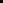 